Dreams, visions and prophecies 1This page contains dreams, visions and prophecies which I put here between 08-26-2007 and 03-27-2009. Newer additions are found on Dreams, visions and prophecies 2 and on the main prophecy page.______________________________________________________________________________________03-27-2009 The Dream by Isaac Payne on 03-22-2009Published by Unleavened Bread MinistriesThe Mark, Persecution and RefugeIsaac Payne - 3/22/09 (David's notes in red)I had a dream that the world turned on the Christians. They didnot necessarily turn on them because they were Christians butbecause they did not receive the mark (of the beast). The war onterror never seemed to cease and the focus seemed to be onthose who did not take the mark. Anyone who refused the markwas considered a terrorist. The whole world had received themark and even though I did not see it I knew that everyone hadit. Those of us who did not take it had a camp in the woodshidden away from those in the world.I went into the city one day with my Bible to preach the Wordto all those who would listen. After I entered the city I steppedinside a mall and was taken aback by the strange sight.Everyone in the mall was severely mentally retarded. (The mallrepresents Babylon's buying and selling.) Some of the storeowners were outside their shop front beckoning people to comeinto their shop. (Those who seek to sell you their goods orworldly ideas.) Everyone was mentally handicapped from theshoppers to the owners. (This is the reprobation the Biblepromised to those who receive the mark.)Everyone in the mall had severe hatred for me, so I continuedwalking around until I came to a storefront where normalpeople were. It was the only shop where the people were notmentally handicapped. I walked to the front desk and theyasked, "May I help you?" I said, "No, I am just here to preachthe gospel of Jesus Christ." I was surprised because they werehappy to see me. I said, "Wow, I thought I would be kicked outof here by now; everyone hates me." She said, "No, we don’thate you."They listened to what I had to say. Earlier in the dream I hadsewn a blessing to another, and it made sense now that thesewomen gave me more than I had sewn before. The Lord metmy needs. (These women represent those groups of Christianswho do not buy and sell with the world because they are notmarked. They also offer in Babylon their truths for those whowill receive.)So I walked back out of the city into and the woods where ourcamp was. Marianna, my fiancée, welcomed me there. I walkedto a lake that was inside our camp and I saw David Eells andanother man lying in lawn chairs, basking in the sun. (Thisrepresents the David/man-child ministries resting in the Son.)They were rubbing suntan lotion on and enjoying the day.(Resting in the anointing.) The man who was with David had amoustache that curled upwards; he was also a minister andseemed to be in the same position of authority as David. Theywere like elders of the community. The other elder was a bitmore stern and old-fashioned but still in the same spirit asDavid. (The man-child ministers will not be carbon-copies butwill all walk in the Spirit of the Son.) They asked me about myday and I told them all that had happened.____________________________________________________________________________________________________________03-27-2009 The dream by Eric DeJesus on 03-21-2009Refuge and Provision for the TribulationEric DeJesus - 3/21/09 (David's notes in parentheses)http://www.unleavenedbreadministries.org/?page=refugeI dreamed that I was sitting down in an office, getting to knowDavid Eells. He was talking about UBM and also the work thatwas coming. I felt very comfortable with him, as if I had knownhim all my life. As we talked his appearance kept changing toother men of different ages and races, but I knew that I was stilltalking to David Eells. (This is to indicate that I am being usedas a type of the David/man-child ministries around the world ofdifferent races and nations.)I asked David what was behind the big double white doors inhis office. He was very pleased to show me and give me a tour.We went in and I saw a huge white room with many conferencetables and chairs and nothing else. David said, "This is whereour people are going to do the great work." Then he said, "Whydon't you go back into the office and let everybody in?" So Idid.As I let the people in, they were all joyful and glad to see me.There were many different kinds of people -- male and female,young and old, and I felt like I knew all of them. We all wentinto the conference room, joyfully fellowshipping, when Davidsaid with a loud voice, "It has begun, the great work hasbegun." (This is the great work that God will do through manygifted people in a network around the world to preserve Hispeople through the tribulation.) Suddenly, we all started to takepositions all around the room where the tables and chairs startedconverting into machines; and machine consoles even started tocome out of the walls. I somehow knew that we all knew a littlebit about each machine and the work to be done on it but we didnot all specialize in the same machines. (The various kinds ofequipment and the expertise needed to feed and provide for thesaints. Also to teach and guide the saints through counselling,Internet, radio and TV broadcast.) Everybody was pleased todo their work as David explained that the unemployed knowthat we are here but they don't understand what we do. He alsosaid that the authorities know we are here but not to worrybecause this is a secret place. (The saints will be separated fromthe world by persecution and ultimately the mark. They willlose jobs and businesses through this but God will provide forthem through a network of many gifted people he is raising upto show them their refuge and provision that has been providedin the "secret place" of the Most High, Jesus Christ. We havebeen promised a refuge to preserve and provide for the saintsmany times but these will also be all over the world.)Then another man came up to me and said, "Can you let in thelate arrivals?" I was happy to do so. I opened the door andseven people walked in single file. For some reason, I cannotremember what the first six looked like. The last one was awoman who stopped and faced me. She said, "I came because itis 11:00. For some reason, I felt like I should have known her.Then another man came up to me, put his hand on my eyes andsaid, "Look again." I looked again and I realized it was Lisa, mywife. End of dream. ("Lisa" means "God is my oath orpromise." She represents the fulfilment of God's "promise" tobring into the kingdom those whom we are believing for, evenas "late arrivals." She represents a people who will come in atthe last hour, 11:00, and we will not be able to recognize themfor the great work the Lord will do in them. The last hour is thehour of the beast of the second 3.5 years that will rule "for onehour," as Rev.17:12 says. At the end of that hour and 3.5 yearsis 12:00 when the bridal procession, escorted by the virgins,goes to the groom's home in Matthew 25:6 and, according towedding tradition, after a seven day/year wedding feast.)____________________________________________________________________________________________________________03-16-2009 A confirming witness to David Wilkerson's Urgent Messageby Vernon Newbill on 03-09-2009With concern to all,Constrained in my spirit with a sense of stewardshipand divine accountability, I prayerfully offer a confirmingwitness for your consideration, as to the urgent word of warningreleased by brother David Wilkerson on 3/7/09.*(I ask that you please pay particular attention to theturnabout of the date, as well as the accompanying interchangeof weather phenomena involved between the witness and therelease of brother Wilkerson's word).As many of you may remember, I sent out a message in July of2008 entitled "America Under Judgment" (1).Here is a brief, but relevant portion of that message:"The trumpet of judgment confirmed""On 7/3 I dreamed all night concerning David Wilkerson'sbook, "The Vision", released back in 1974. (Later I discoveredthat he actually dates these visions back to "73"...corresponding with the date of this dream, "7/3"). I dreamedwith the understanding that some of the judgments David sawback then would now be coming to pass. I was repeatedlyawakened from this dream by continuous thunder, (more than Ihave ever heard in the area we live in, both in intensity andduration). The thunder went on all night long, (even into themorning). It was so loud, booming, and close, the houseactually shook a number of times. I believe this served as awitness from the heavens, thundering the Lord's confirmation ofthese judgments." (end of quote)On 3/7/09 of David Wilkerson sent out an urgent message,warning of impending calamity and judgment. The same day, inthe late afternoon/early evening, we experienced a veryrare weather phenomenon (in our area), coming in the formof snow falling in the midst of thunder and lightning.As mentioned earlier, please note the turnabout of dates, (7/3 to3/7), as well as the thundering witness from the heavens in eachcase. In the latter, I believe the dramatic, additional witness ofsnow falling in the midst of thunder and lightning (upon therelease of David's warning) intensifies both the urgency andcertainty of the message. (See Isaiah 55:10, 11).Two days after this, I received a dream in the early morninghours showing Amos 3:7, surrounded by smoke. (Smoke is seenin scripture portraying God's holiness and glory, theintercession of the saints, and the righteous judgments of theLord). (See Isaiah 6:4, Rev 8:4, and Rev. 18:18).I confess my burden of a deeply torn heart here, between Amos7:3 and Amos 3:7."Surely the Lord God does nothing, unless He reveals Hissecret counsel to His servants the prophets" (Amos 3:7)"The Lord relented and changed His mind about this. "It shallnot be," said the Lord." (Amos 7:3)Standing with the Lord in His righteous judgments, believingthey are certain and imminent; And crying out to Him to holdback, knowing so many will not be able to stand.In my heart of hearts, I fear it would be wisest to heed David'swarning, with preparation.It is imperative to know, and remember, the Lord hasredemptive purpose in His righteous judgments. Even aswe intercede for His mercy, we acknowledge His sovereignright as Judge, and surrender ourselves to Him, for the sake ofHis Name in the earth.Your brother in Him,Vernon Newbill newbills3@hotmail.com____________________________________________________________________________________________________________03-10-2009 A Further Word by David Wilkerson on 03-09-2009“If the foundations be destroyed, what shall the righteous do?”Recently I felt compelled to send out an URGENT messagewarning of an impending great calamity — such that will causeeven God’s elect to tremble.One Bishop asked, “Is there no further word: How should therighteous respond to such a word?”I can only answer by sharing what the Holy Spirit is speaking tomy own heart and what I am to do. I shared that I was led in apractical way to lay aside a month’s supply of food — because Ihave witnessed the panic in the wake of terrorism. That has tobe a personal word for every individual.This is what I hear the Holy Spirit speaking to my heartconcerning my own spiritual response to impending calamity. Itis simply this —STAND STILL AND SEE THE SALVATIONOF THE LORD.“And Moses said to the people, Fear ye not, stand still, and seethe salvation of the Lord, which he will show you today…TheLord shall fight for you, and you shall hold your peace”(Exodus 14:13-14).This is the attitude of faith in the face of calamity. What couldIsrael do on the brink of the Red Sea? Pharaoh’s army ispressing in, mountains are on both sides, and there is animpossible sea ahead. The flesh cries, “Do something!”The flesh cries hopelessness. Can God’s people dry up the sea?Level a mountain? Fight a great army without having weapons?They are in what appears to be a dreadful, frightening situation.God’s people tremble — and in this hour of trembling comes aword from God. In essence:“Stand still. Fear not. This is the hour of salvation. You aregoing to witness the pulling down of the foundations of a worldpower. But in the same hour, I will fight for you. Hold yourpeace — be still and see my works.”Beloved, my warning is just one voice among many who aresaying the same thing. We may all tremble for a season, butthose who truly know God’s Word will be quickly comfortedby the Holy Spirit. We will be baptized with a great peace — asupernatural quietness — which will be a tremendous witnessto the fearful multitudes.In Christ,David Wilkerson03-08-2009 The Dream by Deb Rennier on 2-28-2009The Buzzards and the Wrecking BallI found myself standing on a sidewalk in front of theWhitehouse. Somehow, from this vantage I could also see thatthe Whitehouse was flanked on either side by the CapitolBuilding and the Washington Monument. I saw the Stars andStripes flying high up on all the buildings.As I watched I saw a vast flock of very large birds approaching.At first I thought they were eagles. However I soon realized thatthey were buzzards. As I observed they began to attack andshred the flags. When they were done the flags atop all threebuildings were in unrecognizable tatters.Suddenly out of nowhere there appeared a huge wrecking ball.It began to strike and destroy the Washington Monument.Down came the Monument in a heap with bricks and dustflying everywhere.The ball then went to the Capitol building. As it commenced itsdestruction, I watched people screaming and running around.Then a loud voice spoke: "I do not hear your cries. You do notlisten to MY voice." Then the Capitol Building fell in ruins.Many were crushed as it fell.Then the wrecking machine turned to the White House. I againheard people screaming: "Let us escape first." It was likewhoever was running the machine was not listening as it startedits demolition of the White House. Soon the White House wasalso pile of rubble. Then it was over and I awakened.03-08-2009 The Urgent Message by David Wilkerson on 3-7-2009I am compelled by the Holy Spirit to send out an urgentmessage to all on our mailing list, and to friends and to bishopswe have met all over the world.AN EARTH-SHATTERING CALAMITY IS ABOUT TOHAPPEN. IT IS GOING TO BE SO FRIGHTENING, WEARE ALL GOING TO TREMBLE - EVEN THE GODLIESTAMONG US.For ten years I have been warning about a thousand firescoming to New York City. It will engulf the whole megaplex,including areas of New Jersey and Connecticut.Major cities all across America will experience riots andblazing fires—such as we saw in Watts, Los Angeles, yearsago.There will be riots and fires in cities worldwide. There will belooting—including Times Square, New York City. What we areexperiencing now is not a recession, not even a depression. Weare under God’s wrath. In Psalm 11 it is written,“If the foundations are destroyed, what can the righteous do?”(v. 3).God is judging the raging sins of America and the nations. He isdestroying the secular foundations.The prophet Jeremiah pleaded with wicked Israel, “God isfashioning a calamity against you and devising a plan againstyou. Oh, turn back each of you from your evil way, and reformyour ways and deeds. But they will say, It’s hopeless! For weare going to follow our own plans, and each of us will actaccording to the stubbornness of his evil heart” (Jeremiah18:11-12).In Psalm 11:6, David warns, “Upon the wicked he will rainsnares (coals of fire)…fire…burning wind…will be the portionof their cup.” Why? David answered, “Because the Lord isrighteous” (v. 7). This is a righteous judgment—just as in thejudgments of Sodom and in Noah’s generation.WHAT SHALL THE RIGHTEOUS DO? WHAT ABOUTGOD’S PEOPLE?First, I give you a practical word I received for my owndirection. If possible lay in store a thirty-day supply of nonperishablefood, toiletries and other essentials. In majorcities, grocery stores are emptied in an hour at the sign ofan impending disaster.As for our spiritual reaction, we have but two options. This isoutlined in Psalm 11. We “flee like a bird to a mountain.” Or, asDavid says, “He fixed his eyes on the Lord on his throne inheaven—his eyes beholding, his eyelids testing the sons ofmen” (v. 4). “In the Lord I take refuge” (v. 1).I will say to my soul: No need to run...no need to hide. This isGod’s righteous work. I will behold our Lord on his throne,with his eye of tender, loving kindness watching over everystep I take—trusting that he will deliver his people eventhrough floods, fires, calamities, tests, trials of all kinds.Note: I do not know when these things will come to pass, but Iknow it is not far off. I have unburdened my soul to you. Dowith the message as you choose.God bless and keep you,In Christ,DAVID WILKERSONhttp://davidwilkersontoday.blogspot.com02-28-2009 The Dream by Kauko Loukas in January 2009I Met President Bush In My DreamIn these months I have been pondering hard what is going on inAmerica and prayed God for a clear insight or dreamconcerning the subject. I have not gotten anything except adream that I had in the beginning of January 2009. For somereason, I had not been allowed to see dreams concerningAmerica, so obviously this is an exception or the beginning ofmore such coming dreams.In my dream, I was walking on a sidewalk of a city, alone.There was no snow, so it was not a winter in a northern city asnow here in Finland where I am living. I saw no cars. Maybethere were some other people around also, but I didn't noticethem except one man who was walking towards me the otherway on the same sidewalk. When we came close enough toeach other, I recognized him. He was G. W. Bush. He seemedto be lost in his thoughts. He had no convoy, so he must havebeen out of the office already, being as a common privateperson.I tried to bypass GWB dodging to the right, but he was soconfused that he dodged to the same direction. Then I tried tododge to the left, but he dodged to the same direction again. Ibecame confused too and stopped walking. To escapesomehow the embarrassing situation, I said: "You are exactlylike President Bush." To answer, he mumbled something that Ididn't understand. I said to him something more that I don'tremember, but he mumbled again in a confused way, so that Ididn't understand what he said in this time either. Anyway, Isucceeded to pass by him and continued my walk.Suddenly, I noticed that there was a neglected lawn on the leftside of the sidewalk, and on the lawn there was an Eskimokayak and a rope on its side. Both were made of leather, not ofa modern material. Their color was dark grey, almost black. Itseemed that someone, probably an Eskimo, was making thosetraditional articles and selling them on this street side to earnhis living. While I was wondering about the scene, the dreamstopped.My interpretation: There will be a day in the near future whenpeople in Capital Washington are making, selling and usingprimitive crafts to travel on the Potomac River and other waterbodies, because the streets and roads are shattered, and there isa great scarcity of all kinds of vehicles and fuels. The samethreat concerns not only Washington but the whole USA andentire world. The Eskimo kayak referred to the direction wherethis strange situation will originate from, the Arctic andespecially Greenland there. That way my dream was connectedwith my book ICE-SHEDDING OF AEONS(www.apocalypticglacierdischarge.com). It was, once again,corroborated to me that the burst of the Glaciers ofGreenland and the Antarctic, as I have described in my book,will happen soon, and the ensuing disaster will have manykinds of revolutionizing consequences, such as Eskimos livingin Washington D.C. according to my dream and much more.The cataclysm will happen after the pouring of the seventhbowl of God's wrath. It will mean so horrific globalearthquake that the present mankind has never experienced itbefore, as it is told in the Revelation. That is not all, becausethe surface of the Earth mostly consists of oceans and seas.Ensuing sky-high tsunamis will roll over the isles andcontinents far to the interior, hundreds and even thousands ofmiles. The remnant of the people will flee for their lives, sothat even the Eskimos have to move far to the south.For about four decades I saw same series of dreams, in whichthere was a huge, unnatural flood in my home river in theFinnish Lapland, and every time the water rose to a higher levelthan in the previous time. When this series was almost in itsend, I began to see another series of dreams that had one andsame subject also. They all depicted the life of scarce poorpeople, including me, after a terrible flood catastrophe. The lifewill be hard and primitive. However, those my dreams did notinspire me to write the above mentioned book. For me, theywere inconceivable nightmares that troubled me, until I hadbegun to write my book. This occurred in the spring 2005when I happened to ponder the tsunami of the Indian Ocean, thecontinental glaciers and the ice-shedding of the northern riversat the same time, for some reason that I don't remember.I got an abrupt, horrific insight about a violent discharge, anice-shedding, of the continental glacier of Greenland and startedto study the subject. Soon, I concluded that it is the mechanismthat put the Flood of Noah going. There is almost one milliontimes more potential energy in the glacier of Greenland than thetsunami of the Indian Ocean has said to have discharged. Thesethings and much more can be found in detail in my book, butnot my dreams that I may tell more later on this website. I havebased my main arguments on ironic physics and calculations.Everyone who has learned the basics of physics, can do thesame calculations after me, but to other people I have writtenplain English.Kauko Loukas02-23-2009 The dream of Kauko Loukas in November 2008Soon after the half of November 2008 I had a dream, in which Iwas participating in an obviously important visiting tour inRussia (never visited Russia in reality). I was among a group ofFinnish VIP's in one hotel when Prime Minister Putin came into meet the group. He had taken some gifts with him and hebegan to hand out them to us.Putin gave a gift package to me, too, and I opened it. Thepackage contained a porcelain Lapp's hut, but it was stronglyoblique. (The Lapp's hut is a symmetric cone as the Indianwigwam too, both serving the same purpose.) Those huts arenot used any more except for the tourists. The main color of thegift was white with at least one blood-red streak on it. Maybe itwas intended to be a jug that was used for milk and otherbeverages, and therefore it was oblique with one side upright,so that it would be easy to pour out the beverage. This is alogical explanation, but I am not sure. However, the jug had nohandle, as I remember. You always would need your bothhands to hold such a jug, so that you could pour liquid out of it.My gift package included a paper too, of the standard A4 that isused in Russia as in all Europe, and it had a page full of text.The text seemed not to be Russian but maybe English orFinnish, but suddenly, the paper floated so far from me that Icould not discern the text clearly. Then one man of the groupcaught the paper abruptly and kept it, without giving it back tome nor letting me to read it.In that moment, I did not consider the paper important, andanyway, in that situation I could not begin to dispute with theman about the paper. Also, after that incident the dreamstopped.The dream was so remarkable that I know from my experiencethat it must mean something. However, I don't know any sureexplanation. Quite apparently, the jug reminded of Lapland andpointed out a certain interest of the Russian leadershipconcerning it. The paper that was not allowed to be read by mewas very suspicious as I think of it afterwards. Was it a secretagreement between Russia and my country, or between Russiaand some other countries behind our back, and was Lapland thecenter piece of the agreement? Is it done already, or is itcoming? What did the white main color of the jug mean?Maybe a winter, this winter, or a later one? What did the bloodred streak or streaks mean (I had no time to see, if they weremore than one of them)? Blood on snow in this winter or in alater winter? What did the giving of gifts by Putin mean? Thatwe are to be bribed somehow, by profitable businessagreements? What did Putin mean in the dream? The Russianleadership, but maybe more? The realizing of the dream will bein the near future, Putin still being strongly on the power (thereal power is still in his hands)?Soon after my dream it was told on the Finnish TV of the PrimeMinister Putin announcing that a planned new and muchhigher wood duty of the Russian wood imported to Finlandfrom Russia, was postponed. (First gift) Then, it did not takemany days, when it was announced in Russia that some Finnishroad builders are allowed to get contracts in Russia in the nearfuture. (Second gift) Again a short time later, a high Russianofficial of archaeology said that Russia could pay the whole billof the future lift of Vrow Maria, a Dutch ship that in 1771 wascarrying, among other things, a great treasury of valuableporcelain from Amsterdam to St. Petersburg Russia and sank inan archipelago of Finland. (Third gift.) So, maybe a half of mydream has been realized. Nevertheless, I don't know what is thefinal outcome of the entire dream. However, the possiblefuture lift of Vrow Maria seems to be a sign of time, after whichthe crucial phases of the dream will be completed. (Rememberthe porcelain!) For good or bad for Finland and Lapland? Idon't know, but I pray that the outcome would show up to be forgood, in spite of the red streak or streaks on the can. After all,the porcelain can was a gift of good will. Or was it?Kauko Loukas_ _ _ _ _ _ _The comment by Jouko Piho on 02-23-2009I believe that the porcelain Lapp's hut which Putin gave in adream to Kauko Loukas refers to the future event when Russiawill conquer and occupy the Finnish Lapland for some timeduring World War III.02-08-2009 The Prophetic Word by Theresa Phillips Praise Ministries InternationalHe is Stirring the Slumbering GiantI can't help it; I am ignited with sheer joy and great expectation!I have been seeing and hearing that many have an expectancy ofsomething. People are looking for something from Heaven! Ihave been looking for something myself! Then it was there, infront of me. Scripture standing at attention as if it shot right offthe page toward me! Leaping inside, awakening me, andbringing me into a new light:"But when anything is exposed and reproved by the light, it ismade visible and clear; and where everything is visible andclear there is light..."Revelation took over; I was now under its total control."...Therefore He says, 'Awake, O sleeper, and arise from thedead, and Christ shall shine (make day dawn) upon you andgive you light...'"O my, He is calling a great awakening! This new awakeningwill be fresh revelation. It will be His glorious Church. Yes, itwill! This Giant will arise with healing in its wings. Yes,healing is the Children's bread—a healed Church will emerge.Healed from apathy, healed from fear, and much more."The Church at large is much larger," says the Lord. "Largerthan you think it is. Europe will awake. South America willawake. America is stirring already, can you feel it? All sevencontinents will awake," says the Lord, "for the Giant is donesleeping, casting off bed clothes where they once were hiding.Now they will look up to where their help really comes from:Me in the Heavens. I am doing this," says the Lord."...Look carefully then how you walk! Live purposefully andworthily and accurately, not as the unwise and witless, but aswise (sensible, intelligent people)." Ephesians 5:13-15(Amplified Bible)The eyes of the Church are opening. Sleep is being wipedaway, for the brilliance of His Person empowered by HolySpirit is captivating. Even many who know nothing of the glorywe are hearing about will indeed hunger and stir."The signs, wonders, miracles, healings—yes, many, many arehearing about this and WANT IT," says the Lord.He has spoken and will not delay; He is stirring the slumberingGiant. His signs and wonders are exploding across the earth."For the earth will be filled with the knowledge of the glory ofthe LORD, as the waters cover the sea." Habakkuk 2:14Then I Saw in the Spirit a Huge Cloud Smoldering in Front ofMe"Pregnant!" says the Lord "The cloud is pregnant with water ofHoly Spirit to pour out more of Me," says the Lord of all of me."Oppression will cease. False teachings will be corrected;honor will be restored to the House of the Lord. I will comeand rebuild My house! Even now many are getting visions andmany are acting upon them."Then, as I continued to gaze at this wondrous sight, I sawbillows of fluff ascending right before my very eyes. The Glory,that very tangible Presence of the realms of Heaven, was laidout in front of me, just looming across the vast atmosphere sohuge and glorious. But what is so tremendous is that glory is thepower of the Church: "What is loosed from the Heavens will becaught in the earth" (paraphrased).Revelation 7:12 says: "Amen! Praise and glory and wisdom andthanks and honor and power and strength be to our God for everand ever. Amen!" He is sharing His power with the Church—the latter day Church. Giving wisdom and thanksgiving andstrength to do for Him...O glory!A Being Wrapped Up in the Cloud Began to MoveI saw a huge body wrapped up in the cloud beginning to move.The body was dressed in dark jeans and a white shirt. Barefootand long hair, it was neither male nor female. This being beganto move. It had been lying on its right side buried in the cloud(right side means personal intercession, see Ezekiel 4:6).The being was moving, groaning then beginning to stretch outits arms into the sapphire blue sky touching its finger tips.Grasping for eternity! The Church was in the cloud; HISChurch was in the cloud, moving with the cloud.God is awakening the Body of Christ. He is stirring the Body.He is pouring His passion for intimacy and praise and worshipto ascend to His throne room. It moves Him closer to the earth.The Church, once thought to be just a place where four wallsand three songs and an offering is made with a homily, is goingto change. It is going outside the walls and will begin to shinewith revelatory insight to those around her.The Church will begin to be the lender and not the borrower,not thinking of itself but catapulted into the very forefront ofpreferring the other before oneself...O my... Yes, the Church isawakening from a slumber."Put off those clothes and live," says the Lord. "Live and watchMe overshadow you with great Presence."Moving as One Together for the Next Move of GodThe cloud began to move and the being began to growincreasingly interesting. Then I knew what was taking placebefore me. I was in terror and awe. Terror and awe! It was not agiant like Goliath and enemy of the Lord. It was not a weaponagainst the Believer. It is the Believers who are willing tobecome one—to move together for the next move of God!I wept at the very sight. It was simple, but the atmosphere wasmajestic, charged with anticipation. The jeans were a reminderof barn clothes—no matter how you dress them up, they are stillbarn clothes. But they are durable, they are work clothes. God iscalling the Church to work again. Work, work in the fields ofSalvation equals the evangelism to come forth!The white shirt is to have garments of white over your heart. Awhite heart filled with joy is the emerging long hair on thebeing. The Bible says a woman's hair is her glory (woman issymbolic of the Church). God is pouring out His glory on her,the Church. "Bare feet, clean steps," says the Lord. "They willbe clean steps."Glory to God! Yes, sleeper is awakening, and I want my part!Theresa PhillipsPraise Ministries International02-08-2009 Visions and Dreams by Cyvette Written on 09-27-2008at http://groups.msn.com/ENDTIMEWARRIORSWhen I was ten years old, I had a vision of a U.S. Armyhelicopter directly opposite my window. I was wide awake,standing on the inside windowsill, which I wasn't supposed tobe doing of course. Anyway, I could see inside the cockpit.There were two soldiers, the pilot and another. I was scaredstiff. The rotor was spinning and the noise was deafening. As Istood watching, the men had been facing the windshield of thechopper, which was to my right. Suddenly, they turned as if inslow motion to face me. That was scary, but it was the looks ofutter hatred for me that scared me more. I screamed for mymother, and turned towards the door when I heard her runningto me. When I looked back the entire vision was gone. When Itold my mother what I had seen, she explained how impossibleit would have been for it to be real. She said I must have beendreaming. But I was wide awake. That was the beginning.After that, I would have episodes of what people called "DejaVu". You know, the "been here, done that" weird feeling. Iwent through that for years. I lived in the Bronx, New Yorkmost of my life and moved to Phoenix, Arizona at 27. When Iwas 30, the first of many breakthroughs occurred. I awoke froma dream in which I picked up the TV. Guide and found one ofthose huge Wolf Spiders under it. I got out of bed, and walkedto the television to turn it on as I did first thing each morning. Ilifted up the TV. Guide, and there was the spider. Huge as inmy dream, but mercifully dead. (Thank you again, Lord) I knewright then that I was having dreams of the future, but I didn'tknow anything about prophetic dreams. I was just beginning totry to read the bible and having a tough time with that. I prayedto God for direction, and felt led to keep the so called JewishShabbat. I say so called for I now know that the Shabbat is forall believers.Due to circumstances, I ended up becoming a member of aPentecostal church three years later. I had given up keeping the7th day and keeping the Sunday instead. But I never fit in. I wasconstantly in trouble with other members for speaking outagainst behaviors that were contrary to God's word. I love theLord immensely, so I had joined the choir, and every auxiliary Ifit the criteria for. But then the Lord gave me a dream of thechoir members fading away like wisps of cloud, and He said inthe dream, "Get out of the choir and sing for me". I left thechoir immediately.Then I began to have frequent, urgent dreams about floods, waron American soil, storms (especially involving tornadoes) andbeing a member of a school or in a school-like setting. I wasinstructed to write the dreams in journals, which I did. Dreamsof the army handing out ramen noodles to American citizens sohungry that they are nearly stampeding to get them. Dreams ofthe concentration camps that house not only Christians, butmany others of differing faiths that will not join the global oneworld religion to come. Dreams of monstrous looking people,deformed chasing after believers, that seemed to make no senseuntil recently with cloning now science fact, not fiction.Dreams of the 144,000 on the scene. There is so much more. Itis daunting to think of how to share the years of how God gotme to this point that I'm at now, and also wanting to hear yourhistories. The Lord is coming soon and He is separating thesheep from the goats. By the way, I also teach that we will behere for the tribulation.01-28-2009 The vision by Chuck Pierce on January 23, 2009Urgent MemoChuck PierceTexas USAJanuary 23, 2009Dear Associates:Please pray for me today. I have just arrived in Yuba City,California. This morning when I awakened, I heard the Lordsay, "The new has begun!" I said, "Yes, Lord, I am so excited."He then said, "Are you ready for this new war ahead?" I said,"Lord, I am not sure."As I prepared to leave, I was glancing at the news. What caughtmy eye was not "on" the news, but "in" the news. I saw our newPresident walking up stairs and being interviewed about hisstaff's first press conference. Behind him, standing taller thanhe, was a spirit. This spirit smiled and said, "I now haveunprecedented access!"I have prayed diligently for the last three Presidents we havehad in the USA and many others in the world. They all havepowers and principalities assigned to them. However, I feel thestructure I saw today had more of a determined zeal totransform a society away from God than any I have seenpreviously.We must stay aware and let our prayer life make a shift so weare not duped by the awesome days of change that we are livingin. We are excited about the incredible changes in the life ofAmerica, but we must know the war is definitely different andthat certain ruling spirits have confederated to stop the nextmove of God. We war not with flesh and blood, but withprincipalities and powers. Our prayer life and the way wemobilize must take a shift now. I thank God that you arealigned here so we can stand together.01-24-2009 Vision about Sweden Received in April 1999 by Bill StenbergThe Underground ChurchI was led in my spirit to see the great apostasy that will happento the Church. An undermining of the Word given by God willmake an opening for New Age powers to take over what weresome free churches; they became led by New Age groups. Theservices became more and more strange and unclean, mostlythrough the sewer-like deceptive spirits that one had mixedoneself with all the way up to the Parliament (Riksdagen).Many were amazed by the change of the old names of thechurches. On the wall there used to be a sign with, for instance,"Baptist Church." Now it was an alien, strange inscriptioninstead.Our country was filled with more violence. In some ways it wasreligious in atmosphere. We will understand and experience theword "persecution".I saw just a glimpse of what is coming over the country, butafter that I got the following message: “At this time I shall callall them out who have not trusted in man-built works; thosewho want to follow the Lamb wherever He goes.”Now I saw that it had been more difficult to arrange forcommon services. You will not be able to trust the members inthe church you have known because they may not belong toJesus any longer. The delusion will be so strong that even thechosen will be tested in a hard way. The true Church will be leddirectly by the Holy Spirit.I saw an enormous network of cell groups and the Christianfellowship was led from homes in Sweden. The role of thetraditional church will decrease and there will be just a shellleft.A man in the vision showed me a tape that he wanted to playfor me. On the tape I didn’t hear any common words, justunbelievable speaking in tongues. When I heard this somethingvery strange happened inside me. I understood everything bythe interpretation of the Spirit! “Come to Castle Park Sundayevening for a great prayer meeting and intercession."I was greatly amazed and the man said to me that if informationcomes to the persecutors in this way they won’t understandanything. God will lead His people like in the days of old. Itwill be only the redeemed bride of Jesus that will break thesystems of the end times._ _ _ _ _ _ _The comment by Jouko Piho on 01-24-2009I believe that the apostasy described in the vision by BillStenberg and the division of Christians into followers of Jesusand into supporters of New Age will come true, not only inSweden but all over the world, also in Finland.01-23-2009 The Visions by Servant of I AM Several Years AgoWritten in Christian-Forum.net on 2nd July 2008The Lord has given me a number of visions, as well as dreams,concerning the fall of America. This will occur prior to thesecond coming of Christ. There will not be a pre-tribulationrapture. The rapture and the second coming of Christ are thesame event, and this will occur at the last trump, on the last day.Several years ago, I was working security at a bank indowntown Kansas City Missouri. I was making a foot patrolaround the outside perimeter of the bank. I noticed someconstruction workers were standing around a manhole in thestreet, that was taped off with barricades and flashing lights. Ithought that this was strange since it was after ten p.m. I thenheard a loud explosion and witnessed a large mushroom cloudascend hundreds of feet into the air. I was terrified and wasrunning for cover. I then looked into the street and noticed thatthere were not any construction workers, nor had any explosionoccurred. I then walked over to the area of the street where Isaw the manhole and barricades with flashing lights. To myamazement there was not a manhole nor barricades. I thenrealized that I had seen a vision.Several months later I had a second vision. I was looking outthe window from the Twelfth floor upon Kansas City. I wasthinking of how beautiful the city looked at night. I then sawthe city in rubble. Flames were ascending from the remains ofdestroyed buildings, and ash was falling from the sky. This ashwas nuclear fallout. The Lord had given me two visionsconcerning the nuclear destruction of Kansas City.In this thread I will share dreams and visions that the Lord hasgiven me, as well as my wife, concerning the rise of China andRussia.A few years ago I had a dream concerning the invasion andoccupation of America. In the dream I was driving down aremote country road. I noticed a group of Martial artistspracticing on the side of the road, I decided to pull over andwatch them. I noticed that they were Chinese and were dressedin black. There were a large number of them and they werethrowing punches.I then continued to drive until I entered a small town. On theoutskirts of the town I could see into the homes as the Lordspoke to me. The Lord asked me, what do you see? I replied, Isee violence, Lord. I witnessed husbands beating their wives,parents beating their children, as well as children beating theirparents. I heard loud cursing going on within these homes. Oneman chased his son out into the front yard pulling on his armuntil it was pulled out of the socket. The Lord then spoke to meand said that the violence within the land has come before himand he must put an end to it.I then drove into a larger town and noticed a military convoydriving down the main street of the town. The soldiers wereChinese and there were tanks and other military vehicles in theconvoy. I then entered a small grocery store. The owner of thestore held his head down and looked very depressed. I askedhim what was going on. He replied, don’t you know? TheChinese are our new taskmasters.Then I found myself standing in a line in a government office.Food vouchers were being passed out by Chinese officials.When I came before the desk, I noticed that I was standingbefore the ruler of China. He asked me, do you know why weinvaded your country? I replied, because America hascommitted brutal wars against innocent nations. He replied, youhave answered correctly. You and your family shall have twicethe food vouchers as the others. I understood that I was likeJeremiah standing before Nebuchadnezzar.Jeremiah warned Judah that God had given them over toBabylon for captivity. Jeremiah told them to resist not theBabylonians. The same is true today. In the near futureRussia/China as well as several Latin American nations willdefeat America in WW3. The Lord Jesus Christ will returnwithin a few years after that. He who endures until the end shallbe saved.My wife had a vision of the leaders of Russia, China and threeother nations hugging and kissing one another. The Lord toldher that they were forming an alliance. Two months later ithappened. China, Russia and three former Soviet republicsformed an anti-American alliance. On CNN it showed themhugging and kissing one another.My wife also had a vision of Russian aircraft buzzing ouraircraft. This was reported shortly later.My wife has also seen our country being devoured by largecanker worms. One came from the direction of Russia, onefrom China and three from south of our border.01-05-2009 I Saw The Tribulation - Prophecy / Dream given to Ken Peters, August 1981I had this dream almost twenty years ago, but I am only nowallowed to release it.I was baffled, and at times extremely frightened. I was NOT aborn-again, spirit-filled Christian at the time of the dream, norwas I a biblical scholar, but I know the dream was from God!At the time of this dream I was a sinner, rebellious of Godsways with no desire to serve or follow any Christian doctrine. Iwas a semi-practicing Roman Catholic, but did so out ofobligation to family traditions. Being Irish and Portuguese, Iwas obligated to follow family beliefs or be disowned by allloved ones. Let me remind the reader at no time did I ask for, orseek any dream. I was just living my life. I went to sleep as anyother night. I began to dream in vivid color. At times theseevents seemed chronological, at other times seemed to be morepanoramic.[The Dead in Christ Rise First. TV & Radio shut down forseveral Weeks.]The dream began with an extremely loud noise. I saw the deadin Christ rise from their graves. I saw people instantly comeout of their graves. They were dressed in glimmering, glowingwhite clothing. Then they instantly vanished. I did NOT seethem go in the air. I don't know where they went. I did NOTsee anyone ALIVE that REMAINED taken anywhere! I didNOT see a rapture, only the resurrection of the dead! Thiscreated mass hysteria, pandemonium, despair and chaospermeating all society.I could supernaturally see many regions of the earth and thischaos filled the whole planet. [Ordo Ab Chao] Everyonewanted to know what happened and where did the people gothat came out of the graves? Absolute hopelessness was inevery heart, people were totally perplexed. The whole worldwas in absolute disarray. Television and radio communicationswere completely shut down for several weeks.I walked the streets in shock. Everywhere there was absolutefear and lawlessness. Looting and murdering everywhere. Afterseveral weeks, television and radio communications began toslowly come back on line; however, all radio and televisionbroadcasts were the same man promoting a "New Governmentand Leadership". This new man, whom I believe was theAntichrist, was emerging to lead us.This man, with olive skin and dark hair, spoke with greateloquence and charisma. He was soothing and promisedanswers to all the problems. This man was smooth andextremely convincing — he was a master communicator. Heexplained how this removal of people was God’s judgmentupon them. He began to communicate through large, flat screentelevisions strategically placed nearly everywhere. EverywhereI looked all radios and televisions on all channels andfrequencies were his speeches. That is all you could get on allradio and television twelve to fourteen hours a day. Hitler wasnot accepted when he first began, but this man was immediatelyaccepted by almost all people.He gave new direction for the whole world. He spoke of the"new times" upon us as human beings, new directives for globalpeace and the need to give up current citizenship for "worldcitizenship". This man constantly spoke of "World Order" andthe benefits of all men dwelling together in peace. Thisalarmed me to think of relinquishing my US citizenship, I wasnot convinced of this man’s "New Order". My freedoms andpatriotism were instantly eroded. People around the globe instaggering rates accepted his new plan. I was amazed to seehow quickly and without resistance people surrendered theirrights. I became depressed. How could this be? Was this theso-called "End of the World"?Nearly hopeless, I began to search for answers. While walkingthe streets one day, I met an elderly gentleman. Everyone elsewas in despair but this man was friendly looking. I asked him ifhe knew what was going on in the world? He told me the endwas coming and that he had not prepared for the time of theLord. At this statement sadness filled his countenance. He saidto me he had not been right with the Lord and began to tell meGod’s plan for man’s salvation. He carefully pulled a smallBible from his back pocket and began to show me scripturesrevealing my need for a Savior. My heart began to fill with joyas I asked Jesus Christ to forgive me for my sinful ways and tofill my heart!This man had a small following of others who had accepted themessage of Jesus Christ. Even though we were a small group,we began to make significant progress in spreading the gospeland meeting the physical needs of others. Our spreading thegospel seemed to work out in the most unusual ways. We couldtell God was with us. This small band of Jesus followers hadfaith. This was completely abstract to my thinking that Godwould actually be involved in the everyday affairs of those whofollowed him faithfully.One day a great earthquake shook the whole earth with extrememagnitude. Millions of people were killed and the wholeworld was stunned by the devastation and loss of property andlife. I saw a tall triangular building with a glass exterior falland kill two hundred people. This building was not in existencewhen I had this dream, but it is now in the very place I saw itfall. The earthquake was worldwide and I had never heard ofsuch an event reaching global proportions.The weather completely changed. I saw winter weather in thesummertime, summer weather in the winter. Winter becamesummer and summer became winter. No one could predictweather patterns. All weather forecasts proved useless, it wasas though the weather now had its own mind. Crops perished.Droughts brought famines and deaths. Deaths brought globalpestilence.Local police departments were replaced with world militarypolice. They drove very unusual looking vehicles — nowknown as Humvees or Hummers. The men that were in themwere dressed in all black uniforms with powder blue helmets.Some wore what looked like baseball caps. All of them werepowder blue — now I know it to be United Nation’s blue.The new leader and his laws were not resisted. There were nolonger any elected officials. The Constitution was not the lawof the land. It was shocking how easily our Constitution wasreplaced with a peaceful "martial law". There was no privacy.Military police were everywhere, tracking and monitoringeveryone and everything. I thought, "How did this happen toAmerica so quickly and easily without resistance? Where werethe ideas of our founding Fathers?"We were totally monitored and tracked. As time passed wecame to realize that our television sets not only broadcast to usbut also transmitted signals back to the military about us. Wediscovered our television sets were somehow watching us as ifthey were cameras with microphones! Television continuallyexplained to us that we were now being saved from all theirtroubles by aligning ourselves with this "New Order". The"New Order" was said to have all the answers to our problems.This new leadership was necessary to bring change, to finallybring in the "New Order" of envisioned global peace. [Forawhile, many "Christians" return to Jesus Christ in totalsurrender.]My work with the "Evangelist man" continued to increase.Many so-called "Christians" were being changed by the powerof the Gospel this man taught us. These backslidden Christiansexplained how they had once had a relationship with Jesus butbecame cold in their faith and fell away from a life of holy,passionate, pursuit of God. For a short period of time, manypeople came to Christ in total surrender.One day a man approached me and told me that I should get myidentification mark. He told me we could no longer conductbusiness transactions without this identification mark on ourright hand or forehead. It looked like the sun with a hand in the middle.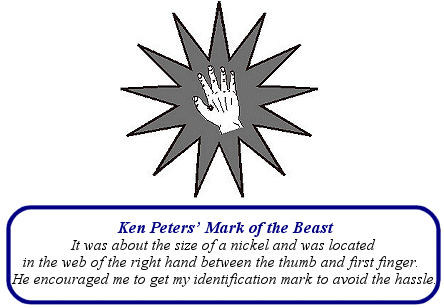 You could see the flames coming out from it. It was about thesize of a nickel and was located in the web of the right handbetween the thumb and first finger. He encouraged me to getmy identification mark to avoid the hassle. At that very instant avery strong impression came to me emphatically telling me tonot get this mark under any circumstances — my mind began tohear a word directly from Revelation 13:16-18 And he causethall, both small and great, rich and poor, free and bond, toreceive a mark in their right hand, or in their foreheads: Andthat no man might buy or sell, save he that had the mark, or thename of the beast, or the number of his name. Here is wisdom.Let him that hath understanding count the number of the beast:for it is the number of a man; and his number is Six hundredthreescore and six. [666]This was to my utter amazement, seeing that I had never readthe scriptures nor had heard of such an identification mark. TheNew Order began to recommend people get their identificationmark. They sold the idea to the people much the same way theidea of using checks and credit cards convinced the public oftheir value. Soon pressure was increased to the point that youcould not buy or sell without this mark of identification.[The voice of the Lord tells me not to return to my home.]More words rang in my mind, this time from Matthew 24:15-22 When ye therefore shall see the abomination of desolation,spoken of by Daniel the prophet, stand in the holy place,(whoso readeth, let him understand:) Then let them which be inJudaea flee into the mountains: Let him which is on thehousetop not come down to take any thing out of his house:Neither let him which is in the field return back to take hisclothes. And woe unto them that are with child, and to themthat give suck in those days! But pray ye that your flight be notin the winter, neither on the Sabbath day: For then shall begreat tribulation, such as was not since the beginning of theworld to this time, no, nor ever shall be. And except those daysshould be shortened, there should no flesh be saved: but for theelect’s sake those days shall be shortened.I knew the end was coming fast and I needed to get to my wife.A strong internal voice was trying to lead me along. A voicekept telling me not to return to my home. I did not know toobey the voice of the Lord. I ran to my home to check on mywife as fast as I could. When I arrived shock and fearoverwhelmed me. I began to understand what was happeningon the earth. It hit me like a ton of bricks. I reached for mydoor knob, and I saw the door lock had been replaced with newlocks. My privacy was totally violated. I will never forget theemptiness I felt as I saw the paint on the door from the previouslocks. I was locked out of my own home.Again a voice spoke to me saying, "Don’t open the door." I didnot recognize the voice of God. In fear, I opened the door andwas greeted by a devilish, sinister looking being. I asked, "Whoare you?" It was a demon. I screamed in great fear and shut thedoor and woke up.Petrified and paralyzed from fear, I found myself lying in a poolof sweat, drenched from the agony of what I had seen. It wasthree o’clock in the morning and I was beside myself inanguish. I awoke my wife looking for solace, but she said itwas just a nightmare and told me to go back to sleep. I knewGod was trying to tell me something, but why? And why me?I got up and began to pace the floor of our living room butpeace was not to be found. I was impressed to read the HolyBible. I did not even know if I owned a Bible. I began torealize the absolute emptiness of my life — I knew no way out.I went outside to my garage and began to search franticallythrough many boxes of discarded items for a Bible. At last, Ifound it — a Saint Joseph Catholic Edition Bible. How it gotthere I have no idea.I went inside and began to read the book of the Apocalypse. Imust have read four or five chapters before falling back asleep.As soon as I fell asleep the dream began again exactly where itstopped. Once again I was facing this sinister being. I wasgripped with tremendous fear and ran off. I began walking thestreets. Everyone was spiritually dead. Men’s faces everywherewere filled with the dread. They looked as though they were ina catatonic state. Suicide rapidly became the answer to thedread surrounding mankind, men’s hearts were literally failingthem from fear. People by the thousands were committingsuicide. The huge screen televisions kept broadcasting worldevents as though they were local news. By now nearly allnations were in the New Order. This was very strange. Therewere almost no sovereign individual nations. The world wasnow divided into global regions — no longer as continents andcountries.The awareness of God being on the Global scene was nearlyimpossible to detect. Evil had pervaded all aspects of society,gross spiritual darkness was covering the earth. The actualgravity of despair and hopelessness was seen on every face.People acted as robots, the love of many had waxed cold,showing little or no emotions; such as joy, peace and hope. Theold Evangelist launched what he called the final all-out thrust,speaking the Word of God with reckless abandon. In pocketsall over the earth, others began doing the same. I was able tosee this awesome display of Almighty God’s power at work. Icould see the Global scene in full demonstration of who Jesuswas and just what He could do. I saw miracles everywhere.God’s people working miracles on a wholesale basis by all whowere truly the Lord’s people. The difference was the realservants of God were able to do awesome miraculous works;creating miracles, including the dead raised to life, and healingafter healing of incurable diseases. This was happening all overthe world. It was as though Jesus himself was everywheredoing His work through ordinary people. Unbelievablemiracles were now commonplace. This great outpouring ofGod’s Spirit was tremendous and very widespread. Wholenations were being brought into the Kingdom of God. It onlylasted a very short time. I was not clearly shown the timeframe,possibly six months. Then gross darkness once againbegan engulfing the minds of all who would not hear themessage of hope.Not long after the evangelistic thrust began, we were capturedby "military" agents. We were taken into custody andquestioned regarding our affairs. These agents had first-handknowledge of all our actions. It was as though they were withus the entire time. The questioning was kind at first. We weregiven an explanation of the "New Order" and it was stressed tous the need for our allegiance, since there was no more UnitedStates of America. The men speaking to us were very polishedin their delivery and quite convincing about the need for ourcooperation. We were eventually told we must not propagatethe Gospel. We refused to stop our evangelism and were takento another level of interrogation.The true heart of the "New Order" was finally revealed. Thethreats and taunts were now at full power. It was frightening.They told us their plan was to totally eliminate all Christians.They said our out-dated religious practices were futile and thatmany Christians had cracked under the pressure of the "NewOrder", thus proving the emptiness of their faith. Mockery andinsolence was the scheme of the interrogation, which lasted forhours. They began to ask us to deny "Him". They would neversay the name "Jesus", they called Jesus, "Him." They could notsay the name!If a man was not truly on The Rock of Jesus it would be easyfor them to break — even the strongest. We were given divinestrength and courage and would not back down at their threats.Finally, after many hours of interrogation, we were led down avery long corridor. Hundreds of people were in a single fileline. Several doors separated this long corridor and at randomtimes, more interrogators would burst forth and more in the linewould fall away. I saw many step out of the line. As theystepped out of the line they would begin to cry. We began torealize this was a line of Christians on their way to some type oftorture or something.After many hours we reached the last visible doorway. Thedoor opened revealing an executioner and several agents. Nowthe full realization of what this was came to us. Fear grippedme! Never before had I experienced such fear! I began toshake. It was not shaking as if I were cold. I was shakingviolently. I began to shake like a washing machine severely outof balance. Extreme chills engulfed my whole body. I couldbarely stand. My jaws became locked! This man had a blackhood with holes for the eyes and mouth. He had a sword thatlooked like Sinbad’s sword in movies. It looked like the swordon the Masonic emblems. The presence of evil was thick, itwas literally tangible. The whole experience was horrifying andI knew now that the only way to be saved was to die for yourfaith. The time had come when the only way to be saved was todie for Jesus. Only a few times had I heard the term "martyr"and now I was about to become one.I began to hear loud voices around me shouting, "It is not tolate. Deny your faith in ‘Him’ and you may live! Deny Himand you will live! Deny Him and you will liveI did not knowwhat would be better — to live in the earth the way it was, or todie. Confusion assaulted my mind. My old Evangelist friendwas executed — right before my very eyes. I knew the end wascoming, one way or another. The old man was not fearful atall. Next was my wife, I could not bear it all! I was tormentedby voices saying, "You will deny ‘Him!’ You are a coward!Give up and live!"My mind was in complete hysteria and worst of all, I could noteven speak out loud! I was emotionally paralyzed. Here mywife is now about to die and I can’t even speak. Suddenly thedoor shut and I know she too is gone. It felt as though I wouldfreeze, it was so cold and dreadful. I began to fear I woulddeny Jesus and renounce my faith in His Lordship. I feltcomplete hopelessness — the reality of denying the Lord wasoverwhelming! I could not speak to call on the Lord for help,so deep inside I said, "Lord save me, I don’t want to denyyou!"Instantly I felt a hand touch my right shoulder and great warmthand peace flooded my whole being. I looked back to see whowas with me, and there stood Jesus. I am not sure how he gotthere or if he was noticed by others, but there He was and Hewas glorious! His eyes were like fire — blazing lamps lookingdeep into my soul. Strong yet comforting, He spoke to me andtold me, "Fear not, for death shall never hold you, my son."All at once courage and boldness took hold of me and Ideclared, "I shall never deny Jesus Christ, for He is Lord of alland desires you to be saved from your sin!" The door openedagain. This time it was my turn. I was laid face up on a table inthe shape of a cross. My body was strapped to the table onwhat would be the vertical part of the cross and my arms werestrapped to what would be the horizontal part. The executionerstood to take my life. I saw the sword raised. I saw it fall, butas soon as the blade of the sword touched the front of my neck Iwas gone, literally gone from my body. I felt no pain!! I wasinstantly standing beside Jesus looking upon the whole scene.I saw my body bleeding profusely. The executioner and theagents made several comments about how much more I bledthan most. I bled so much that the executioner took off hismask shouting, "I will not kill another one of these people." Iawoke from the dream, very, very shaken and needing manyanswers from this dream.12-23-2008 The Amazing Future Post-War World Map Made by Americans in 1941Source: http://www.scribd.com/doc/3231027/1942-Post-War-New-Map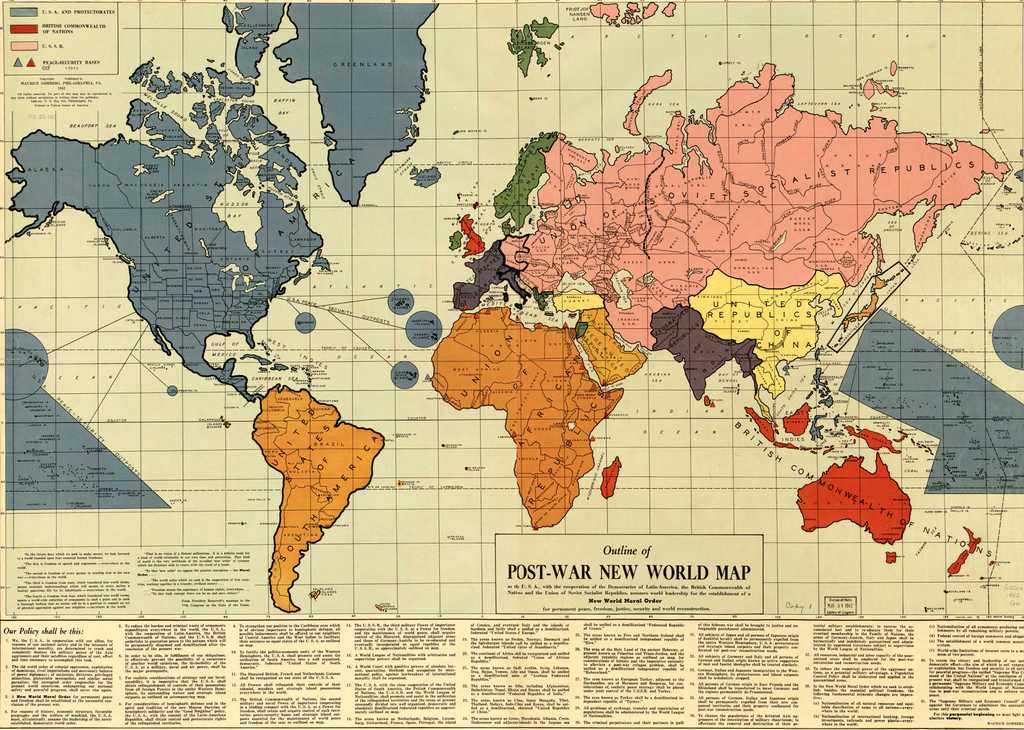 An Irish historian has found an old map from the year 1941.The name of the map is Outline of Post-war New World Map.The map has been drawn in the US Department of State.According to the map USA, Mexico, the Middle America,Canada and Greenland are the United States of America. Therealready exists NAFTA (North American Free Trade Area) and acommon money, amero, is under plans.South America and Africa would be unions of their own.Finland and Germany would be a part of the Russianhegemony. Stalin already tried to conquer all of Finland duringthe Second World War, but did not succeed. The Middle andSouthern Europe would be one Union. The European Union isthe result of that vision. If Germany, Denmark, Sweden andFinland get rid of EU, then the prediction of the map is prettyclose when thinking that the map is from the year 1941.Sweden, Norway and Denmark are in the Scandinavian Union.Great Britain is alone. Ireland is a unified country so thatNorthern Ireland is no longer a part of UK. That may happen inthe future.China and India have expanded . Australia, New Zealand andIndonesia are still a part of the British Commonwealth.In the Middle East there will be a new state, called Hebrewland.It is noteworthy that in this map was seen the birth of Israel in1948 seven years earlier, in 1941.11-22-2008 The Vision by Annie Schisler from Argentina in 2001Present Day EuropeTransparent Place of SecurityIn the year 2001 I was unexpectedly called to Holland andEngland once again. Once we arrived we were met withincredible and circumstances that necessitated cancelling all theplans that were made for us to journey and speak. We simplystayed in various cities and hotels and did nothing but pray.This imperative situation pushed me into the Lord's presence tohear His will and obey regardless of my understanding. I wasconcerned about our sons and friends in Uruguay but, I knewwe could not yet return, so we contacted our intercessors andimmediate fervent prayer began to ascend to the throne on ourbehalf.During this time of intense seeking of the Lord's face, Jesuscame and once again took me away into Himself. As I enteredthis place with Him He began to overwhelm my whole beingwith His liquid light. This washing of His wonderful lightcaused me to become submerged me in Him and in His love inan intense and tender way. I was impregnated by His presence,removing all fear. This prepared me for what I was about to see.I was then placed in a sort of armor plated, transparent, crystalbox. I could see this place was strong and well-fortified. Hecarefully placed me there to protect me, preventing me frombeing affected by all that I was about to be shown. I felt a greatsecurity. I was there with Him, and in this covered place I knewnothing could harm me. After a moment I realized that thistransparent covering was really composed of the precious bloodof Jesus. It was His blood that made this hiding placeimpenetrable. For this reason no evil spirit nor power ofdarkness could in any way violate me.The Lord then told me that what I would see would be of greatimportance both for me, and the world in which I live. Further,He stated that this time in history is of enormous significance.As His words entered into me, my spiritual senses were muchawakened and entered into an acute state of alert.Spirit of "Hatred of God"I saw the most powerful empire among the nations of the earthshaken. I instantly knew it was the United States. I could almostfeel the effects of what was about to happen. Jesus wasanticipating me. Jesus continued His instruction. As the visioncarried on, I saw a satanic spirit of great power andblasphemous hatred for God Himself released upon the earth.It was horrifying to see this infectious spirit spread its evilnature over the nations like a contagious disease. The power ofevery country it affected was weakened underneath itsinfluence. His dominion resulted in disaster, disorder and greatconfusion.The outstanding features of this terrible force were the violentand blasphemous words it released against God. Hisexpressions were the result of his own vile hatred and furyagainst God. Men who submitted themselves to him becamemere replicas of his own nature.Its operations were indicative of his inner motivations. He wasa cruel devourer, like a wild beast seeking his prey. He wascharacterized by a cruel and irrational instinct, void of anymercy toward its prey.Spirit of "World Control"This spirit was a force of uncontrollable power. It seemed to beSatan himself, controlling everything with great haughtiness.His actions had an incredible debilitating affect on nations andon men. Like domino's falling one after another, men andnations would be further shaken in their human securities,making them ever more prone to his evil entrapments.It was most enlightening to see how these spirits could operatedue to the evil conditions found in men's heart. Due to all thathad preceded the working of this evil force, being so long fedby pride and rebellion, these men were totally closed to theinfluence of the Spirit of God. They had no fear of God andnow were completely uninhibited and defiant in their behavior.These spirits were fed by their human counterparts and wouldincreasingly be enlarged in their dominion, hardening peoplewith sin and endeavoring to keep them insensible to theiropportunities of life in God.Herein is the double workings of God: on the one hand Heallowed these forces to arise in great shakings and judgment onthe ungodly, and on the other hand He purposed with greatyearning to arouse the sleeping and lukewarm in His Church toa conviction of their great need for Himself. All this temporaldevastation was actually designed as tools in His capable handsto correct and purify His own ones and bring them to His lovingside.Beginning of the Middle East WarThe visions concerning this theme came one after another.From His place of peace and protection I could see war startingin the Middle East, spreading through Europe and reachingAmerica. The spirit of "Hatred for God" inspired this war thatwas brooding in the Middle East. It manifested as ablasphemous, violent and uncontrollable fanaticism.I saw this spirit as a whirlwind in the desert, shaping into a nestwherein these ruling spirits of darkness dwelt. Like the windsblowing in increasing intensity they affected many of theArabic Nations. The countries that were affected were givenover to the false and deceiving spirits, and with total defianceand force sought spiritual control as they endeavored to imposea blasphemous god. Those given over to its power were totallypossessed. The venom of its evil was primarily targeted atIsrael.The objective of these spirits is the total annihilation of Israel.Consequently because of the support that America has been toIsrael, they long to unleash their destructive power uponAmerica as well. At this very moment, this spirit is stronger andfar more deceptive than what men believe or are able to discern.This spirit is never subject to men but men void of the spirit ofGod are subject to it.Indications of These SpiritsThe summary of natural signs consistent with the activity ofthese spirits is as follows:1. An illogical and irregular behavior of governments, makinggreat mistakes in crucial moments, causing confusion andchaos.2. Countries will arise in war with more powerful armamentsthan they appeared to have. These will bring the destruction ofmany innocent people.3. The most powerful country in the world, the USA, will suffergreat changes because other countries will take advantage of itsconflicts and will work to further weaken it. Because God lovesAmerica, it will not be destroyed. However, it willprogressively decline in its status of being the first worldpower.4. There will be great famine in several parts of the earth andmultiplied thousands will perish from terrible disease. Thoughthese cycles have scourged the earth in the past, there will bedistinctive signs of the end-time plagues. These events willdevelop quickly, unavoidably and without control.5. Natural disasters will affect the climate and will alter waterlevels, changing even the physical characteristics of thecountries and bringing very detrimental effects to many ofthem.6. All this world chaos will be the favorable environment forthe enemy and his forces to facilitate their purposes. Greatpoverty, injustice, insecurity and criminality will be seen allover the world, paving the way for the anti-Christ.7. After some time another President will arise in the USA whowill be extremely hostile towards the Gospel, and will claimthat Christianity and the US policy of defending Israel, are thecause of America's current crises.8. For a short time during this international crises Russia willstand with America. Then it will betray America provokingsomething even more serious for the United States with a viewto an even greater conflict.9. Argentina will be utterly devastated in all areas, including theeconomic, political, social and moral realms. Internal conflictswill increase causing great destruction. Argentina will be alaboratory of sorts to test expected results for other countries.10. In relation to the economic order: in many countries thebanks will run out of funds and will be left without effectivebacking ruining the current system. Therefore, the governmentwill take control of everything, further restricting personalfreedom and producing great fear and despair.11. Europe will become the place of shelter for the anti-Christ.From there he will become manifest to the world in his propertime.12. Countries planning to escape this unification will notsurvive. They will be forced to submit. Weapons of politicaland economic control will be used to force countries under thisglobal control.13. Implementation of a world court with increased powers andwith authority to control all things will be increasingly stressed.14. The operations of these reigning spirits that are assigned tobring about this one world government will seem to be soft onthe outside. However, they will actually be very fearsome andpowerful.15. These high-ranking spirits will operate influencing andcontrolling heads of state, overcoming language, racial andcultural differences. I saw spirits enter these dignitaries.Although the bodies, personalities, and cultures of thedignitaries were different the operations of the spirits were thesame and the many bodies they inhabited operated as thoughthey were one man yielding all control to the evil spirit. Thesespirits will work through pacts and alliances and will gainwidespread control.16. Israel's hidden power deployment designed to destroy theirenemies will be seen in this upcoming war. These weapons areof such a nature as to have been unknown to mankind before.Bombs of great magnitude, capable of causing muchdestruction will be used. These events are only a link of thechain of events belonging to a sequence of predeterminedincidents leading to the world dominion of the anti-Christ. LatinAmerican countries will also be affected by these events. Thewhole world will only react as these things explode upon it, asthough awakened to a living nightmare of which they havebecome apart.A Call for Alert to His PeopleJesus told me that His Spirit has released a call of alert for theChurch to redeem the time as never before. The more I realizehow fragile this world is, the more I am drawn to rest in Jesus,in His eternal Word and His supernatural resources for ourpresent age.A Place of ShelterIn these visions I was shown by Jesus that He is preparing aunique place of shelter for this hour for those who arecommitted to the person of Jesus Christ and walk closely toHim. His sanctified ones will be kept in this place of shelter andprotected from all the storms and judgments that will come overthe rest of humanity.This will be a time when His beloved Church will be awakened,purified and prepared, being separated from all contamination,filth and delivered from all bondage. Just as the powers ofdarkness will increase in power so will the sons of light greatlyincrease in all that is God.11-21-2008 The Visions of a Finnish Woman in November 2008I had just awakened from my sleep when the Lord said to me:"Now the might of America has come to the end." I saw twoflag poles with US flags. Suddenly one of the flags camerapidly down to the ground. I stayed there with horror waitingthe other flag to come down. It did not happen so, yet.After that a big, huge and dark blue, almost purple coloredsheet kind of hovered into the picture. God said to me that thisdark blue sheet is the Antichristian demon power of a newRoman Empire, which will rise when America has fallen downin half. At the same time the temple will be rebuilt in Jerusalem.At that time the end time scene is ready.At another occasion I was awakened in the morning when Iheard the words: "Iran will have a nuclear weapon next year."_ _ _ _ _ _ _The comment by Jouko Piho 11-21-2008I think it is possible that those two flag poles refer to twoAmerican statesmen.The flag which came down could be Barack Obama who willbe assassinated. The other flag could be George W. Bush whowill be assassinated, too. The order could be vice versa, too.Anyhow the life and fate of those two men are in the hands ofGod, the Almighty.God has his reasons for everything He does or He allows tohappen. May the will of God happen.Let's pray for these two men.11-19-2008 A Dream of a Woman On 21-10-2008Sent by David BushA daughter of a minister who is passed away in Christ, had adream about two weeks before America's Nov. 4th, 2008elections. We discussed it and told others, hoping that it wasjust a dreadful dream and nothing else.We still hope that.It was like she was high above the continental states sort of likeone sees on the weather channel. Then there was a larger thanlife face of Barack Obama overlaying the nation, looking upinto the sky. He won the election and immediately afterwardsthere was this thick, dark and ugly cloud closing in from somedirection. The whole country was covered by this perniciousfog.Then she saw a large calendar page of the month of December,2008. The numbers for about the first two weeks of the monthwere of a full bodied ink. But the numerals for the last part ofthe month, had a faint, washed out appearance similar to thepage of a computer display not yet loaded up. Again, shemakes no claims about these things and hopes they are justdreams.11-15-2008 The Prophetic Article “The End of Empire America” by Robert I HolmesThis article will cover a range of issues which have beenbrewing for six to twelve months in my heart. History willjudge America as an empire. That empire is coming to an end.The election of Barak Obama is a significant prophetic event,marking the sunset of that empire, and the rising of otherpowers in the earth – who represent ancient powers andcivilisations. These ideas have consequences for believersliving both in the US and the countries who rely on her (likeAustralia). But to address those things, I need to go back eightyears.Standing in Upstate New York in 2000, I had a conversationwith the Lord which I shall never forget. The Lord asked me"How long does an empire last?" to which I asked, "Am Istanding in an empire?" [it did not occur to me that I wasstanding in the Empire State!] Rather than answering medirectly, He said, "All empires come to an end". I pondered thisfor a moment. What empire? Was this country coming to anend? Then He asked a third question: "How do people positionthemselves as an empire nears its eventual end?" Theimplications of his line of thought were clear. America hadbecome an empire, had influenced the world, but was nownearing the end of her reign as a sovereign super power. Godwanted his people to know, their day in the sun is ending; thesunset is coming. He wanted them to make preparations andadjustments.What is an Empire?An empire is a group of peoples (or nation) ruled by powerfulsovereigns, whose government dominates a significant portionof the world's inhabitants, whose borders encroach upon a largeportion of the world's land mass for an extended, unbrokenperiod of time. Less specifically, an empire's culture, religiousinclination and form of government are forcibly or indirectlybrought to bear upon those regions under its influence.The concept of an American Empire was first popularized in theaftermath of the Spanish-American War of 1898 (during whichit took control of the Philippines and other Pacific islandnations). America rates as an empire not only because of herglobal sovereignty but because of her super power status.She is actually the world's first "hyper power." Hubert Vedrine,the French Foreign Minister stated in July 2003 that, "TheUnited States of America today predominates on the economic,monetary, technological and in the cultural arena … in terms ofpower and influence it is not comparable to anything known inmodern history … in short the US is a hyper puissance [hyperpower]". (1) Here is how Stephen Peter Rose (from the OlinInstitute for Strategic Studies in Harvard University) puts it:"The United States has no rival. We are militarily dominantaround the world … We use our military dominance tointervene in the internal affairs of other countries … our goal isnot combating a rival, but maintaining our imperial position,and maintaining imperial order," (2).This frame of reference, the mindset is easily seen in numerousspeeches by US leaders. Madeleine Albright during her tenureas U.S. Secretary of State said in February 1998, "If we have touse force, it is because we are America. We are theindispensable nation. We stand tall. We see farther into thefuture." That may have been true in 1990, but it is much lesstrue in 2010.George W Bush Jr says, "Today the United States enjoys aposition of unparalleled military strength and great economicand political influence … more and more the division thatcounts is the one separating America from everyone else." (3)He is not the first to describe America this way, but he is themost recent. Former Secretary of Defence Donald Rumsfeldcategorically denies any imperialistic aspirations: "We don'tseek empires. We're not imperialistic. We never have been." (4)But his own government departments defy him.The State Department established the Office for Democracy andGlobal Affairs in 2001. The most interesting Bureau within thatOffice is Democracy, Human Rights and Labour (established in2005). George W Bush Jr spoke at its inauguration, saying:"The survival of liberty in our land increasingly depends on thesuccess of liberty in other lands. The best hope for peace in ourworld is the expansion of freedom in all the world," (5) January20, 2005. Read this as meaning "at any cost" even at the pointof a gun.Alexander cometh!In 1999, as I prepared to travel to the US on ministry, the Lordgave me a very unusual prophetic word. He said that, "In thedays of Babylon, when her walls stood wide and her leadersstood tall, her defences were strong and her campaignsvictorious, Alexander the Great came and defeated her. In thesame way, my Alexander will stand in the very midst of theUnited States of America".The phrase "in the same way" indicates that America's walls arewide, her leaders stand tall, her defences are strong, hercampaigns until now have been victorious. But a man likeAlexander – someone God refers to as "my Alexander" willstand in her midst, victorious and defeat her. Alexander theGreat, a Mediterranean Greek, defeated Darius the Mede in331BC at the Battle of Gaugamela, and the gates of Babylonswung open to him (when he was just 25 years old). He stood inthe midst of the courtyard declaring himself king. He then spentconsiderable time and effort trying to restore Babylon to itsformer glory.As I prayed in preparation for going to the US two weeks agoon ministry again, I had a vision of a map of America from highabove. There, almost in the centre of it was a marketplace. Izoomed down toward the marketplace, and saw a man standingthere. I recognised by the Spirit that it was Alexander the Great,standing in a dusty, sandstone area, sword lifted high,victorious.I believe that God's "Alexander" is Barak Obama. He has nowstood in the middle of America, and declared his victory speechin Grant Park in Chicago. There, he prophetically declared,"Change has come to America," (6). Yes indeed, it has. Barak,apart from having the appearance of a Middle Eastern orAfrican man, is also very young and inexperienced. BarakObama has not even had a full year in his senate position. I donot question the right of a 47 year old to rule a nation, but hisinexperience is not reduced by his amazing oratory skill. "Yoursons will take the place of your fathers; you will make themprinces throughout [in all] the earth," (Psalm 45:16 NIV).He represents the end of empire America as we know it, and theopening of a new regime, one which, like Alexander, representsa conflagration of old powers: European, Middle Eastern andAsian. He will try to restore America's glory, but in doing sorelegate her to second position on the global scene.Chinese communist armies may well stand ready to invade theUS, but she is extremely well guarded. Muslim extremists aresurely planning further self-destructive attacks on US soil, butshe is well prepared. It is certain that European economies seekto outflank the US, but given the present economic collapse,their hopes fall with the US.There remains one great enemy the US has no protectionagainst at all: themselves. It is to ourselves we must look. Thesociety we have created, the environment we have destroyed,the economy we have overtaxed, the people we haveabandoned, the poor we have ignored, the sin we have runtoward, the morals we have abandoned. These things mustchange.- Arrogance and greed are their own poison.- Pride brings its own inevitable fall.- Moral corruption is its own debilitating cancer.America is in the cycleIn a substantial review of empires, Salem Kirban concluded that"world dominating civilizations progress through the followingfairly well defined sequence of stages"(7):- Bondage;- Spiritual faith/ revival;- Courage/ war;- Liberty for the people;- Prosperity/ abundance/ wealth;- Complacency/ apathy;- Dependency/ debt;- Moral corruption/ addiction;- Bondage.It does not take an historian or a scholar to see that America hastraversed her way through this very cycle of life, and findsherself in the dependency/debt and moral corruption/ addictionstages. National debt stands at 10,639,613,228,421 today (that'sten point six trillion and rising). It is the most indebted nationon earth. Debt stands at 70% of GDP. And to whom is thatmoney owed? The US government itself owns about 43% of it.The next largest holder is the US Federal Reserve, and afterthat: Japan, China, Britain and Oil countries of the Middle East(who together hold 29%, which is more than private sectorAmericans). About 66% of the debt owned by foreign nationsis held by banks of other countries, in particular the centralbanks of Japan and China. (8)Recall the prophetic words about the end of an empire,preparing for the days to come, and the appearance of anAlexander figure - the era of America's dominance is closing.Barak will oversee the increase of influence of foreign powersin the US: the power of ancient nations and forces. Specifically:European, Middle Eastern and Asian. The everyday mortgagesof middle income Americans are owned by Freddie Mac andFannie Mae, which in turn are heavily indebted to Japan, Chinaand Middle Eastern oil states. This situation will only get moreand more entwined. America stands a very real exposure to riskshould foreign banks stop buying Treasury securities or startselling them heavily.This risk was addressed in a recent report issued by the Bank ofInternational Settlements which stated, "Foreign investors inU.S. dollar assets have seen big losses measured in dollars, andstill bigger ones measured in their own currency. Whileunlikely … a sudden rush for the exits cannot be ruled outcompletely." (9). One economic analyst, Nouriel Roubinikeenly observes, "The US has squandered its uni-polar moment,the decline of the American Empire – as the US was a globalempire – has started … We are indeed slowly moving towards amulti-polar world where there will be a balance of GreatPowers rather than the hegemony of a single hyperpower." (10)Change of government, but no change of heartThere will be a change of president in the White House inJanuary, 2009. The US president is moving from Republican toDemocrat, but that does nothing to change the heart of thenation. The rise of a Black leader does nothing to address themoral malady she is in. Obama is not the nation's savior. Thenation is already deep in the throes of a national depressionwhich will last between 2-10 years, it is the most indebtednation in history, and no man can rescue such a situation.If Kirban is right, and if this word is true, the nation will bringherself undone. She will decay, and implode – and thenbondage must come. As Irish philosopher Edmund Burke oncesaid, "Society cannot exist unless a controlling power upon willand appetite be placed somewhere, and the less of it there iswithin, the more there must be without. It is ordained in theeternal constitution of things, that men of intemperate mindscannot be free. Their passions forge their fetters," (11). Ourpassions must necessarily forge external fetters to govern us.Famine, strife, martial law, war, invasion and poverty ensue.God calls Barak Obama "my Alexander". His standing in themidst of America, victorious, was a prophetic announcementthat change indeed has come to America. The American Empireis coming to an end. There is a global shift from a single superpower to the rise of other powers in the earth. These ideas haveconsequences for believers living both in the US and thecountries who rely on her. Our world is getting set to change!Now God asks, "How will you position yourself as the empirenears its eventual end?"11-1-2008 A Dream by a NZ Pastor Max Legg Around 10 years ago (1998)The Dream Concerning New Zealand’s Vulnerability ToAttack From IndonesiaAround 10 years ago I experienced in a dream, being taken upwith the Lord (at my side) but I couldn't see him. It was like hewas on my shoulder. We traveled directly/instantly to the headof armed forces war office in Indonesia. The room was quitelong, and in the middle of the room, was a long beveled benchon both sides covered with maps.There were top level Generals walking around in the room, butthey couldn't see or hear us. I was standing back around 8 feetfrom the desk, and the Lord said to me:" Go up and have a lookat the maps?" As I approached the desk, I saw a map of NewZealand. Then I read comments on the right side of the map.Listed were quite a number of facts, giving strategies on howthey had planned to take over New Zealand.In shock, I cried out Lord: "Surely not Lord! You are not goingto let this happen, to our Nation. ”He said to me: “If NZcontinues to walk away from my ways, my kindness, andblessings on their land, this is my plan to chastise them. I willuse Indonesia to bring them back to me, to break theirrebellious hearts just like I used Assyria to straighten out Israelwhen they strayed from me. Indonesia will be my whippingagent to straighten the Nation to cleanse the church and shockthe Nation into reality.”Then I was instantly taken back in NZ, and next I saw theIndonesian Army coming down from the North Cape,ransacking town after town, people were running for their livessaying: “Somebody please stop them, help us.” The peacemovement was not there in their hour of need not to mentionour depleted armed forces. No air-force to speak of. Womenwere being raped, people killed and beaten severely, and housesand businesses were burned to the ground. They were headingfor Auckland. I couldn't watch it, it was so bad, I couldn'tbelieve this would happen in NZ. It was exactly like what wesaw on TV when Indonesia ransacked East Timor, and theUnited Nations cleared out and left them to it. Panic had set in.The next day after this vision, in the NZ Herald, one wholepage was given to the Sydney Morning Herald. The whole pagewas full of warnings by Ex-Generals whom had returned fromthe Pacific 40 years earlier, in the 2nd WW. They were givingadvice to the leaders of their nation, warning them, that the nextattack on Australia was coming from Indonesia, and that theyneeded to build bases in the North of Australia, so as to beready for any surprise attack.That afternoon Bev and I took an AFS student that was stayingwith us, over to Rangitoto to climb the mountain. On the wayover there, were a group of around 30 Indonesians on the boat. Iwent over to them and asked them what they were doing in NZ,and they said they were all teachers, and their Government hadsent them to NZ to study the teaching methods and curriculumsin NZ. Also, at that time our Army was training here atWaiouru with Indonesian soldiers, and I couldn't understandhow naïve our forces were. Actually, it was the leaders in ourNation that were so naïve that opened the door for Indonesia'svery simple invasion. All the above took place inside 24 hours.Sometime later, after reading Mark Gabriel's book "Islam andTerrorism" and Don Richardson's "The Secrets of the Koran"and then seeing our PM inviting 40,000 Moslems to NZ witharound half of them in her electorate, that I could thenunderstand the whole strategy behind this attack planned in NZby the Indonesians.Most Western Governments are so naïve, that they don't seewhat they are opening their nation to. They have failed toprotect their people.10-07-2008 The Prophetic Writing by Gary KahThe Wall Street Crisis: A Somber WarningOn September 15th, Lehman Brothers, one of this nation'soldest and most prestigious banking firms, filed for Chapter 11bankruptcy. This represents the largest financial failure in U.S.history and will produce enormous ripple effects. It will impactour economy and markets more than any of the other negativefinancial developments of the past year. Why? Lehman owed itscreditors a staggering $613 billion. Those parties will now beunable to regain their funds, nor spend or invest them elsewherein the economy. The money has evaporated!The Feds balked at rescuing the financial giant. They didn'thave the funds available. They had just bailed out Fannie Maeand Freddie Mac to the tune of $200 billion the week before.Our government has also stepped in with $85 billion to saveAIG (American International Group) -- America's largestinsurer -- which was nearing bankruptcy. After helping AIG theFeds may have few resources left to channel elsewhere. The potis drying up.The government only has three options. It could raise our taxesin order to pay for these bailouts, which would extract moneyfrom the economy at a time when it needs more. It could printmore currency, which would lead to hyper-inflation and aneventual collapse. Or, it could borrow even more from foreignentities -- if they are willing to loan us the money. This lastoption would further increase our colossal debt (currently over$10 trillion) and lead to our government's eventual bankruptcy.The fact is our government is almost as broke as the institutionsit is trying to assist. It is in no position to help. The obviousnext question is, "Who will bail out the U.S. Government whenit goes broke?”Once the current system has become completely undone, Ibelieve a new system will be proposed as the solution. It willinclude some form of global government based on regionaleconomic arrangements, similar to the European Union and theproposed North American Union. Global planners have longunderstood there can't be a new one-world system until the oldorder has failed. Developments in the U.S. will most certainlyimpact the entire world.Make no mistake, the current situation is very serious and willget worse. Former Federal Reserve Chairman Alan Greenspantoday warned, "This is a once-in-a-century crisis."As people increasingly feel the pinch in their pocketbooks, theywill look for someone to blame for their hard times. So far, thefederal government is getting the most heat. The FederalReserve, which is responsible for many of our economic policydecisions, is especially feeling the pressure. The last two FedChairmen have been Alan Greenspan and Ben Bernanke -- bothJews. And some of the individuals overseeing our largestremaining banks are also Jewish. One can see the "handwritingon the wall."I fear that with 8 million Muslims now in America,outnumbering the 5.7 million Jews, and with anti-Semitism onthe rise among the general public, the Jewish people could onceagain become the scapegoat. History has a way of repeatingitself. What is happening in America today is very reminiscentof what happened in Germany preceding the rise of Hitler. Ibelieve it may be just a matter of time before Jews arepersecuted and forced to return to Israel. The persecution of trueChristians could follow on the heels.From a spiritual standpoint, draw near to Christ and get on Hisagenda. Being in step with Jesus and serving Him faithfully isall that will ultimately matter. Love Him wholeheartedly andserve Him with integrity -- living blamelessly among thosearound you.Remember that God is still in control and is aware of all yourneeds. Pursue Him, work hard, plan wisely -- leave the rest inHis hands. Expect Him to do great things, even under difficultcircumstances.Gary Kah is the former Europe & Middle East Trade Specialistfor the State of Indiana government. While in that position hetravelled extensively overseas working closely with AmericanEmbassies on trade-related projects. He has written two bestsellingbooks detailing his experiences and exposing the oneworld/interfaith movement. His books, En Route to GlobalOccupation and The New World Religion, along with hispopular research newsletter may be obtained by dialling 317-290-4673 or by visiting his Web site.10-03-2008 The prophetic writing by Clay Sikes in 2008Spiritual GilgalWhat is really happening today spiritually? The depth of whatwe are seeing was unimaginable only a few years back. There isa tearing, a clear and obvious separation and exposure of fleshthat is being purged from the Body of Christ individually andcorporately. God is preparing a true remnant; men and womenwho are dead, yet live only for His cause in the earth. The firesof affliction have been very hot, as God's true remnant church isreaching the final stage of preparation before being releasedinto divine, power-filled, God ordained destiny. The commonthread running throughout this remnant company is their lack ofbeing bound by tradition, and a true existence of living by faith.The dynamics of being on earth today are perhaps like no othertime; as the world's system is falling apart at the seams andfailing its many suitors; minister and ministries are beingrevealed for their true intentions, as true prophetic ministries(no-name nobodies) are finding their fit with those to whomthey are called. Many big name prophetic ministries are beingcalled into question as to their true discernment, monetarymotive, and less than accurate prophetic words. Still, many inthe Body are blinded by the blight of big ministries, bigministers, big meetings, and big money; yet, I believe God willuse the prophetic ministry in a big way, but not through thosewho call and title themselves as such.There is a movement in the earth today that you will not see on'God TV', read about on the Elijah List, nor see on what iscommonly called Christian TV. This move of God is comingabout in the hearts of men and women as God is directing us totruth and connecting us with others of like faith. A spiritualDNA is coursing the veins of those 'called together;' thatrecognize this is not in a geographical joining, but rather ajoining in a deep abiding understanding of the times and hour inwhich we live.This is unlike any time in the earth as the wheat is surely beingseparated from the chaff, the sheep from the wolves, and theKingdom from the world's system. With this understanding,think it not a strange thing to see the collapse of the real estateand financial markets, the exposure of the events of Lakeland,and the blatant separation between the 'sleeping church' andthose who are awakening.We are sitting in a spiritual Gilgal, awaiting our next command;and yes this circumcision is painful, but the journey we areabout to take will make it all 'worth it'.Clay Sikes,Lighthouse Prophecy.10-02-2008 The Vision by Bryan Hupperts on 11-3-1997Vision - Economy On Life SupportI wanted to write and share a vision I had several years ago.The Lord showed me a body lying on a bed in a hospital setting.The patient was named The Economy. His chart was at thefoot of his bed and the lines on the graphs seemed to be markedby sharp up and down turns.He was breathing "falsely". He was surrounded by manyspecialists who were doing many things to keep him alive. Hewas totally on artificial life support. Just then, the ChiefPhysician came in, looked at the patient, and declared, "Thispatient is dead. Let that which is dead die." With his ownfinger, he threw the switch to cut off the life support.The Economy heaved, gasped, and died horribly. End.I believe that we are headed for a global meltdown of the worldeconomy. This will bring chaos and ruin but will strip people oftheir false god of money and many souls will be brought toChrist.If we are walking in obedience to the Lord, we have nothing tofear. Ask the Lord for wisdom to get your economic house inorder. Seek first the kingdom of God, and his righteousness,and all these things (materials needs) will be added unto you.09-28-2008 Helga Ireland’s Two Dreams (2001 and 2008) about a ManMore Wicked than Bin LadenSummary: One day during a church service at Grace Canberra(www.gracecanberra.org.au), I was listening to my pastor,Brian Medway, preach. I got the word, "A man more wickedthan Bin Laden will soon rise up." Then I read an articlecalled "the Elders" on Kerry Denten's web site(www.windfarm.org.au) on April 10, 2008. In it he describedthree prominent word leaders: Nelson Mandela, RichardBranson and Peter Gabriel, who joined together to discussimportant world issues. As I read the article, I was reminded ofa dream I had in 2001, and another I had in June 2008 (whichare detailed below).As a result of all this, I have had an unfolding realization, adeep sense of a revelation about a man who will shortly appearon the world scene. My personal suspicion is that he is alreadyaround, but time will tell on that. He is a highly intelligent andwell educated man, of Middle Eastern decent. I sense that hehas been educated in a Western Nation. He is well versed on abroad scale and can hold his own in any debate. He will arriveon the scene 'just at the nick of time' when the world is seekinganswers. This man will be an insidious, evil person who rises toworld leadership in the name of doing good. He will be a false"miracle worker", wicked in his heart and "righteous" lookingin his deeds.The First Dream: My first glimpse of him was in a dreamwithin a dream in the year 2001. I walked into an auditoriumwhich was totally empty apart from me and a man who stoodbehind a podium on the stage before me. It was as though hewas about to give a speech and my entering the roominterrupted him.We stared at each other. There was a long period of silence. Ihad time to take in his appearance: He was a man who knewhow to dress well, his suit was modern and expensive. He wasin mid-30's with dark hair and dark eyes. He had a European/Middle Eastern appearance (olive skin, black hair). What stuckout the most about this man were his eyes. I was drawn to themby intrigue as I looked at the unusual glasses he was wearing. Imean, everything he was wearing was modern and trendy buthis glasses were old fashioned. They were thick black rimmedglasses. As I looked at his glasses, our eyes locked. That'swhen it became very uncomfortable. Something happened. Isuddenly knew who he was by the spirit; it was as though, I hadreceived knowledge of his identity. It was beyond my naturalunderstanding. He continued to study me tilting his head fromside to side as an eagle studying its prey. It was very unnervingas though, he too was receiving understanding as to myidentity. Then the vision ended.I kept this vision in my heart for many years. During the earlyhours of Sunday morning 29 June 2008, I had a second dream.The Second Dream: I was watching what looked like a newsclip of a man standing on the steps outside a GovernmentBuilding. It was a modern city (not sure where). He wasspeaking to the press. I understood him to be a world leader(although, he may not be playing that role) a man ofprominence, a man in his 40s'.I was particularly drawn to two items of clothing: his yellowcap, (similar to the one that Fidel Castro wore) and hismatching yellow, thick-rimmed glasses. I studied his thickrimmed glasses, and then gazed into his eyes again. In thedream, I realized this was the same man I had seen before.The dream played out more as a reflection causing me to thinkthat it had happened in real life. It felt as though I were awakeand thinking about a news clip I had watched that night on TV.Interpretation: With the dream came the understanding that itwould not be much longer before this man would step into thepublic eye. He was about to step into his destiny and a sign ofhis coming would be various earthquakes, tension over the lackof and high oil prices. Matthew 24:4-24 was the scriptureplaced upon my heart.The thrust of this passage is Jesus warning his followers,"Beware that no one leads you astray. Many will come in myname, saying, 'I am the Messiah!' and they will lead manyastray. And you will hear of wars and rumors of wars; see thatyou are not alarmed; for this must take place, but the end is notyet. For nation will rise against nation, and kingdom againstkingdom, and there will be famines and earthquakes in variousplaces."When I asked the Lord for more information, I woke onemorning with the name "Barak". Given the age of Ehud Barak(a previous Israeli prime minister), and the race of BarakObama (he is black, not olive skinned Middle Eastern) I do notthink any of the current set of world leaders fits the Barakelement. I think instead that this name is a pointer – Barak is aHebrew name meaning "flash of lightning".A man more wicked than Osama bin Laden is waiting in thewings right now. He will be a world leader. Though incrediblyevil, Robert Mugabe, a Fidel Castro or Adolf Hitler were stillonly "national leaders" who – in the case of Adolf affected theworld. An insidious evil world leader, someone who will doincredible harm is arising. Someone charismatic, who, in thename of doing "good" does evil.Wicked is also a very interesting word – it means "twisted"straight. A candle wick is wicked – it is twisted and illuminates.It is this root word in Greek that Paul uses to describe angels oflight which come to deceive (they are demons in disguise). Aman more wicked than bin laden, more luminous, more twisted,more good looking and more evil working. The connection tobin laden is important – for he is a terrorist. Being a worldleader would imply he is doing terrorism in the name of good.One Scripture which comes to mind for all this is 2Thessalonians 2:8-12:"The lawless one will be revealed, whom the Lord Jesus willdestroy with the breath of his mouth, annihilating him by themanifestation of his coming. The coming of the lawless one isapparent in the working of Satan, who uses all power, signs,lying wonders, and every kind of wicked deception for thosewho are perishing, because they refused to love the truth and sobe saved. For this reason God sends them a powerful delusion,leading them to believe what is false, so that all who have notbelieved the truth but took pleasure in unrighteousness will becondemned."_ _ _ _ _ _ _Jouko Piho's comment on 9-28-2008Helga Ireland's two dreams speak very clearly about the futureworld leader, who is called in the Bible also by the names "TheBeast" and "The Antichrist". The uprising of this utterly wickedman is near. That one world dictator is pretending to be a goodguy, but he is right from Satan himself. Unfortunately evenmany Christians will be deceived by him.09-26-2008 The Future Development of EU and RussiaKeefu, a Finnish history student, has drawn a map illustratingthe future development of EU and Russia. Keefu believes, and Iagree with him, that EU will be divided so that Finland,Scandinavia, the Baltic States, Germany and some EasternEuropean countries will be part of the Russian alliance either asallies or as occupied countries.The new European Union, EURABIA, would consist of theWestern and Southern Europe, Turkey and North Africa. Thatmeans pretty much the same area as the ancient Roman Empirewas.This thinking is based on Ezekiel 38 and 39. Gog is Russia.Rosh is Russia. Gomer is Germany. Togarmah from the farnorth is Scandinavia.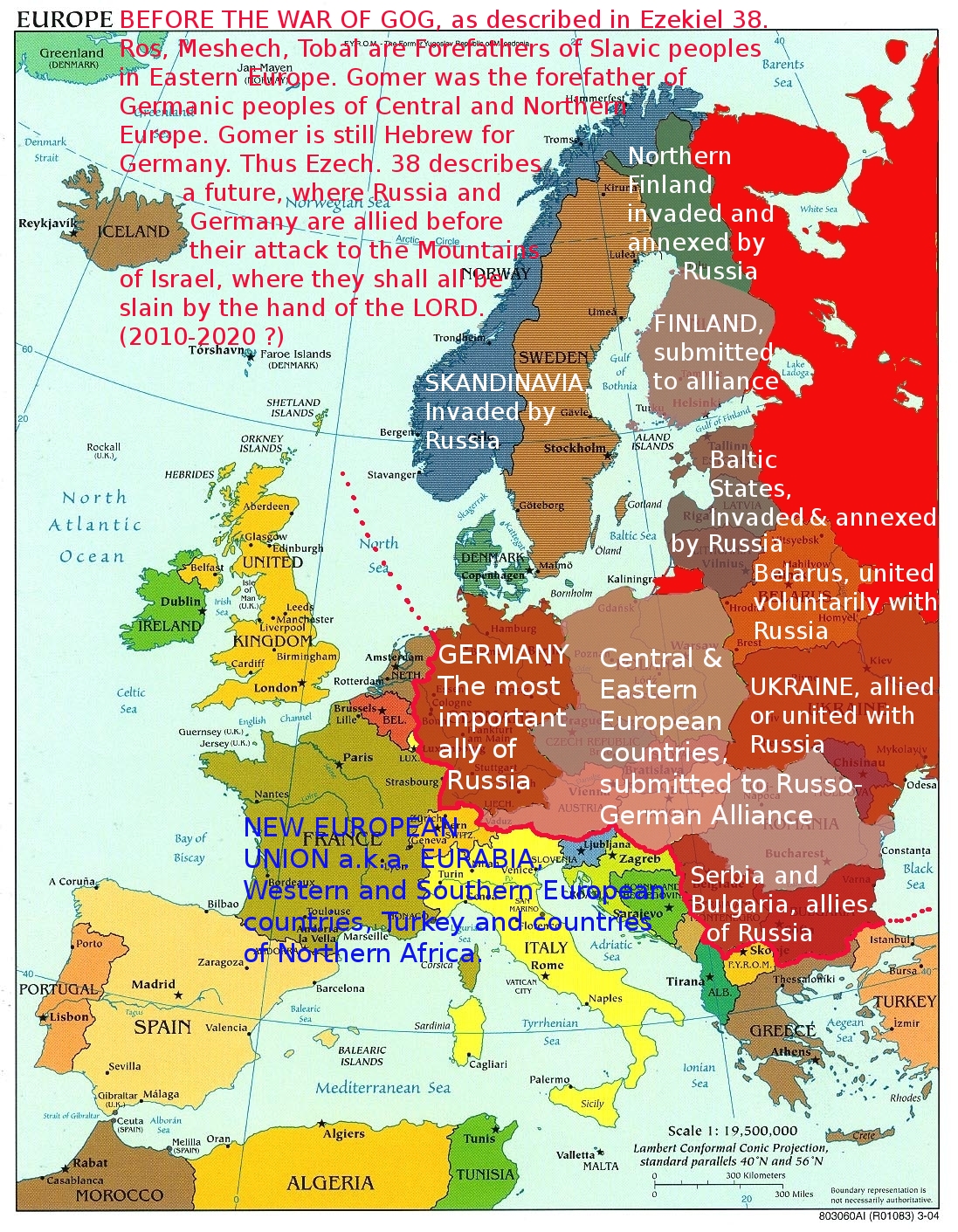 The map drawn by Keefu09-26-2008 Mary Glazier’s Prophetic Warning On 9-22-2008Those of you who know me, know that I am conservative withwarnings and careful about what I release for prayer. That beingsaid, at my prayer meeting last Friday, two of my very trustedintercessors both received warnings of an attack (that could bestopped or minimized through prayer), which could causenational mourning. Neither of them shared the warnings withme until this past hour.In the meantime, my daughter Kat and I both were hit withtravail (strong weeping in the spirit of prayer) on Saturdayafternoon, September 20, 2008. There was a tremendous weighton our hearts as we felt a significant death was possible tohappen - if the Body does not pray. We prayed that afternoonand evening. This past Friday through today, I have anALARMING sense that we are about to OR MAY experience aterrorist attack that will launch our nation into a season ofdeep mourning.Just a few minutes ago, Eleanor Roehl, a powerful Eskimoanintercessor and prophet, called me to say she senses a potentialimminent attack against our nation. Then Karen Fink cameinto my office to share with me that she heard the phrase: "A40-day period of NATIONAL MOURNING."Let's also be certain to pray for the safety of our President, VicePresident, all the candidates and their families. Somethingseems potentially imminent, so we MUST PRAY to avert or tominimize any potential attacks on our nation.In Christ,Mary Glazier, Alaska ACPE MemberWindwalkers InternationalEmail: windwalkers@gci.net8-3-2008 Jouko Piho's Dream Message on August 3rd 2008After awakening from my sleep on 8-3-2008 I heard manytimes in my mind the words "food supply". I did notremember anything about my dream, but I remember clearlythat in that dream I heard those words "food supply" severaltimes.I believe that God will again remind us of the importance ofgathering food supplies like Josef did in Egypt, because we aregoing towards the time of the third seal and the black horse ofRevelation when there will be a grave shortage of food all overthe world including Finland, my country.I then asked the Lord if there are other important wordsconnected with these words "food supply". I got threemore words. They are: cottage, potato and cabbage.7-24-2008 The Prophetic Messages and Dreams of Vernon Newbillin May, June and July 2008America Under JudgmentIn bringing this message, I realize some may have theologicalproblems with the way it has unfolded. I can understand, andeven appreciate that, yet have decided to go aheadand share these words the way in which they were formed. It ismy earnest hope that you will bear with me in this, and giveyour sober consideration to the serious nature of the message. Iwould also ask that you please read the message in its entirety,rather than stopping short at a portion you may have problemswith, or object to. Most importantly, I make a plea to eachone of you to go before the Lord with these matters in prayer.How this message began to unfoldOn 5/23/08, I stopped with a friend from work to put some gasin her car, (she was giving me a ride to the mechanic to pick upmine). While I was pumping gas, the Holy Spirit clearlyinstructed me to buy a lottery ticket. (This is not my practice,nor do I believe it is His endorsement of such a practice). I wasvery surprised and felt very foolish concerning this,(questioning both the source and validity of this instruction).Yet again, He firmly repeated and confirmed. I told Him I didnot understand, yet (only) because I believed it was Him, Iwould do so out of obedience. I went in to pay $25 for the gasand as discreetly as possible bought a ticket, quickly hiding it inmy pocket with self-conscious embarrassment.Later that night, (in the early morning hours) I dreamed adream. I was in the back of a car, with a young couple in thefront seat. They were driving towards what looked like ahighway intersection. I was somehow very aware of a terriblewind ahead and great danger. I realized they must get off thishighway at all costs, and I directed them to turn sharply rightand veer into a barn for shelter. They do, but then even the barnis violently ripped apart by the wind. I see a tractor turned overon its side. (dream ends). Not knowing the exact nature ofthis...literal? spiritual? I vaguely prayed for the young couple,whoever they were, feeling they were in real danger. Later thatday, I read on the internet of a young couple killed thatmorning in a tornado in rural Kansas...found in their car...150yards from the highway. Difficult to express the burden ofgrief I felt in that...what if I had prayed more? What if I hadtaken it more literally and seriously? (Please bear with me, for Ibelieve this also was conveying a message).The next night, on the 25th, in a dream, I was with someone ina used Honda Accord. He was telling me a band in New Yorkhad picked up his lyrics to a very sad song. The scene changed,and I was in a building, climbing up a ladder with a veryuneasy, precarious feeling to it. I get up to the 7th floor, and feltit to be too dangerous to climb any higher, so I stop. There is awoman beneath me, impatiently insisting that I hurry up and goon, but I firmly refuse, knowing it is too dangerous. At thatexact moment, I hear and feel the impact of some kindof missile hitting the building. The lights immediately go outand I realize a missile has struck. My first thoughts arehow much damage, and how many people have been killed orinjured? (Dream ends).As I awoke from this dream, I remembered the lottery ticketpurchased at the gas station, found it, and pulled it out to lookup the numbers. They were 3-9-11-14-30-33. I then found thewebsite to see what the winning numbers were. They were 7-9-11-28-32-38. Notice the numbers in common...9-11....eerily pointing to the dream I had just dreamed. Now thatthe Spirit had alerted my attention to this, I also noticed the first3 numbers from the website were 7-9-11. In the dream themissile struck the building when I had reached the 7th floor. Itwas then that it dawned upon me; this year will mark the 7thyear since the events of 9-11.As I sought the Lord over these 2 dreams and the seeminglystrange instruction from the Holy Spirit (to purchase the lotteryticket), His message began to form in my heartThe first dream, with the subsequent very real and tragic deathsof the young couple, serves as a deadly warning to take themeaning of the 2nd dream literally and seriously. I believe it isa warning of very real danger surrounding the 7 year mark ofthe events of 9-11. I have since repeatedly seen these numbers,7, and 9-11, each time with a strong, sobering witness comingto my spirit. (Even having a dream on 7-7 where the number 7came to me 7 times, and then later, throughout that actual day,the number 7 was brought to me 7 times by 7 differentpeople during various conversations in which they themselveswere unconscious of the meaning it conveyed to me).I believe part of what the Lord is saying in this is that we havebeen in a 7 year cycle since He allowed the disciplinaryjudgment of the events of 9-11-01 to strike America, (not tomention Katrina), and the time of His evaluation of ourresponse to Him has come.The message deepensOn 6/18, I was in a dream in a small aluminum rowboat,rowing around in water as far as I could see. As I paddled up toa dock, I saw many ears of corn in the water. The scenechanged and I saw a huge semi-trailer barrelling down the roadat high speed, and with the same ominous sense of danger asin the previous dreams, I saw that it was headed straight for us.I was then told this related to the ears of corn I had seen in thewater. (End of dream). In the dream, I did not understand, butlater that morning on the news I saw the pictures from Iowa,with vast fields of ears of corn underwater. Then I perceived theword of the Lord in this. The corn underwater in Iowa is amessage from the Lord of the judgment America isalready under. The huge semi-trailer coming down the road athigh speed is His message of the judgments that are coming,even now racing swiftly towards us.Two days later, on 6/20, I was headed into the grocery store anda man outside asked me if I could spare any change. I smiled,knowing the tightness of our own situation, and said"possibly...when I come out". I prayed about this while in thestore. As I came out, I did not see him until I had stepped intothe car, and then felt the Lord tell me to go back and give him adollar. When I obeyed, it was then that I saw the man waswearing a T-shirt with IOWA boldly written across hischest. This man, being in need outside of the grocery store, withIowa boldly printed across his chest, only served to confirm themessage the Lord was forming in my heart.The flooding of the cornfields, the subsequent hardship andsoaring food prices, along with gas prices, home foreclosures,bank failures, etc., are clear and increasing evidence of thejudgment of God upon America, and He is warning us evennow of further judgments that are coming.It has been 7 years since 9/11, and the Lord has not yet foundthe fruit of repentance that He seeks in us, therefore, a newcycle of judgment has begun, very possibly including anotherattack this year on 9-11. Even if that does not occur, it is veryclear a new round of judgments is already underway, and if Iam to extrapolate a bit from the first dream, to some degree thiscannot be escaped. We can, (and should), however, be prayingfor mercy in the midst of judgment, even as we evaluate andrepent in our own lives, seeking His redemptivepurpose through judgment, (Isaiah 26:9).We are in great need of humility, grace, and the illumination ofthe Spirit to see and understand the meaning of the unfoldingevents, that we may serve Him with clarity as we express Hisredemptive purpose in the lives of those around us.The trumpet of judgment confirmedOn 7/3 I dreamed all night concerning David Wilkerson's book,"The Vision", released back in 1974. (Later I discovered that heactually dates these visions back to "73"...corresponding withthe date of this dream, "7/3"). I dreamed with the understandingthat some of the judgments David saw back then would now becoming to pass. I was repeatedly awakened from this dream bycontinuous thunder, (more than I have ever heard in the area welive in, both in intensity and duration). The thunder went on allnight long, (even into the morning). It was so loud, booming,and close; the house actually shook a number of times. I believethis served as a witness from the heavens, thundering the Lord'sconfirmation of these judgments. (Parenthetically, DavidWilkerson was one of the few courageous watchmen whoperceived the Lord's disciplinary judgment upon Americathrough the horrific events of 9/11/01. He wrote a penetratingmessage at that time entitled, "The Towers Have Fallen, ButWe Missed The Message". (It is available online). Most oftoday’s prophets refused to see the attacks of 9/11 asjudgment....a curious theology indeed).Revival?As I write this, it seems much of the charismatic world isfocused on the healing "revival" in Lakeland with ToddBentley, and I almost daily receive e-mails from ministriesproclaiming the Lakeland fire has spread to their town. Thefavored invitation and slogan that has marked this "revival" is"Come and get some"! My spirit sank with sadness when I firstheard and saw this promotional phrase being used. The verytenor of such a proclamation is unbefitting to the faith ourLord lived and died for, and rose again to bringus. It simply falls short of the spirit of the true gospel.My thoughts turned back to the "Toronto Blessing" and Iwondered why we don't seem to learn anything fromhistory. My heart aches with remorse and sorrow, surely theLord is worthy of more from our lives than this. It has alsobeen disheartening to see much of the conversation surroundingthis phenomenon, with so many, both for and against, reactingto each other in a spirit other than Christ. Didn't we already doall this in the recent past? Why don't we move on, and grow upinto Him? Sometimes I wonder if He sovereignly allows thesethings to reveal to us where we are really at. I did have a dreamearly on, on May 7th, where I was at the revival, and couldtangibly feel the presence of an exhilarating spirit. I could feelhow intoxicating it all was, and could easily see how people aredrawn in, feeling drawn myself. As the dream progressedhowever, it became clear that a spirit other than the Holy Spiritwas present, a spirit more akin to a drug high. This seemsto correspond to where so many of us are at, seeking a continualhigh.(As I heard a dear brother once say, "The Holy Spirit is nota morphine drip.")I do honestly hope that in the midst of such a circus,God moves with compassion to heal those in need, and believeit would be His heart to do so. But I also see that the circusreveals to us our condition in much of the church. We are indesperate need of revival, and I pray that through theredemptive grace of His judgments, we may experience andexpress true revival, worthy of bearing His Name.As for the prophetsAfter the dream concerning the revival in Lakeland, I actuallybegan to wonder if some of this was part of what I saw at thebeginning of the year in the message, "As For The Prophets"(1). You may recall that message was a painful and shockingprophecy concerning today’s prophets. The message spoke ofthe soulish mixture the prophets and the church are eating from,and came with a dramatic corresponding sign involving a largenumber of eagles swarming down to gorge upon an open truckof fish waste. (Sounds a bit like, "Come and get Some" doesn'tit?) I have been troubled by the soulish mixture that is soapparent in the broadcasts of the meetings in Lakeland, Florida,as well as the number of today’s prophets who have convergedupon the scene with their blessing of approval.As I began to write this message a few days ago, I also began topray over this, earnestly asking the Lord if what was transpiringin Lakeland was indeed part of what I saw earlier this year.The next day, I received an e-mail from one of today’scontemporary seers, containing a U-Tube video clip of eaglesflying over the meetings in Lakeland, with fish in theirmouths. The crowd went wild, with the speaker proclaiming theeagles and fish to be a sign of the presence of God amongthem. Understandably, this pronouncement was met withunbridled enthusiasm there. But in the light of my prayers andthis specifically clear and corresponding sign, I can onlyinterpret it as the most ominous of warnings, and I fear thejudgment of the prophets has also begun.This writing began as a personal letter from my heart to a dearbrother, but as I wrote, I began to see the responsibility to try tocondense much of this into a discernible message Not that Ihave any illusion of it being welcomed or received....just asimple obedience.I realize there is something here to offend just abouteverybody, though that is not my motive. I would plead withyou again, (perhaps especially if you are offended), to takethese things before the Lord in prayer. I am only trying toconvey as accurately as possible what the Lord is showingme, and ask your patience and forgiveness where I have fallenshort. Probably much of what I have shared is not really newsanyway, as it is already becoming increasingly apparent...(Perhaps this will just serve as a small confirmation andwitness to the obvious.)Though the message of judgment is not a happy one to receive,it is sent redemptively by the Lord, with the intent of awakeningour hearts to the reality of Him We need to prepare and braceourselves to endure, knowing that the disciplinary judgment ofthe moment seems not to be joyful, but sorrowful. Yet, for allwho will receive and embrace Him in it, we have the sure hopethat we will be taught of the Lord through His judgment, andHis promise that it will eventually yield the peaceful fruit of Hisrighteousness in us, to the glory of His Name.Your brother in Him,Vernon NewbillSeattle, Washingtonnewbills3@hotmail.com(1) "As For The Prophets" is available online, or I can send ane-mail copy at your request.7-23-2008 The Vision of A. L. on 2-14-2008A Finnish man, A. L., wrote to me yesterday that he wasshocked when reading the previous dream of James Collier,because he had seen in the prayer in February 2008 the visionwhich was quite similar to the dream of James Collier in July2008.Here is the translation of mine (Jouko Piho) to that vision:Stadium, now the vision is ready. (I had seen before severaltimes an empty stadium - beginning from October 2007). Nowthere are people at the stadium, it is full of people. Probablythere is going a baseball match, I am not quite sure, but it isanyhow an American sport. A rifle man is somewhere at thestadium. He is a sniper._ _ _ _ _ _ _A comment by Jouko Piho on 02-10-2009This vision of A. L. has not been fulfilled, yet. During thesummer and fall of 2008 there were a couple of assassinationplans against Barack Obama but they were successfullyprevented. It is, however, still possible that Obama will not beas a president for full four years but something will happenbefore that.7-20-2008 James Collier's Dream on July 15th 2008In this dream I was standing outside of a Football STADIUM!It was at night and I could tell the season was fall. I watched asan announcer standing on a platform was announcing that oneof our quarterbacks had to be taken out of the game due to anillness of some kind. For some reason I knew that this particularquarterback was white, older and a more seasoned player. Thenthe announcer called up our second and only other quarterbackto take over the game. I could see that he was a pale skinnedblack guy, tall and skinny. He was standing sideways at thepodium and I could see through his face mask. He looks likeBarack Obama. I knew that this guy wasn't as experienced atthe game as the other quarterback, but he was the only optionthey had for a quarterback. Then all of a sudden just as it isbeing announced that he is being put into the game as ourquarterback someone shoots him in the side of the head! Iwatched as the bullet hit the side of his helmet. Now everybodyis shocked! Nobody could believe what has just happened.Everyone knows that the game is over now!We only had 2 quarterbacks for the game!One fell out due to illness and now the other has been shotdead.Please pray about this!!!As soon as I woke from this dream the Lord started revealing itto me.The game being played is this year’s national elections to beheld this fall. The 2 quarterbacks are McCain and Obama.McCain being the older experienced white quarterback andObama being the younger less experienced black quarterback.McCain fell ill and Obama fell to an assassin’s bullet. We wereleft without a presidential candidate!I just saw on the news that Obama is planning on doingsomething totally different this year than what you normally seein an election. He is going to campaign at a FOOTBALLstadium and the theme of his message is going to be based onthe late Dr. Martin Luther Kings "I have a Dream" speech!Even though I do not get involved with politics I know our Lordwants us praying over this! So, please keep this nation’spresidential candidates close in prayer! Ask that theycontinually be covered by the Blood of our Lord and protectedat all times.If anyone receives anything else from our Lord on this pleaselet me know.God bless!Apostle James_ _ _ _ _ _ _A comment by Jouko Piho on 02-10-2009This prophecy of James Collier did not get fulfilled. During thesummer and fall of 2008 there were a couple of assassinationplans against Barack Obama but they were successfullyprevented. It is, however, still possible that Obama will not beas a president for full four years but something will happenbefore that.7-3-2008 Bill Deagle's Vision in October 1998In October 1998, after a busy office, I was praying and inJeremiah. Suddenly, I was taken in the spirit by the angelGabriel to the Parliament of Europe in Strasbourg, France.There he told me to observe the meeting that was happeningwith eighteen representatives of the European Union around alarge board table. In the center, there was a silver challis, andthey passed a short, approximately 18 inch silver sword with agolden handle to all the members at the table and swore a bloodoath by cutting their right thumb and marking the blood on theright ear after bleeding into the challis with blood mixed withwine. They came together in worship of Satan to setup hiskingdom on earth. They also swore to destroy America.In October 1998, after a busy office, I was praying and inJeremiah. Suddenly, I was taken in the spirit by the angelGabriel to the Parliament of Europe in Strasbourg, France.There he told me to observe the meeting that was happeningwith eighteen representatives of the European Union around alarge board table. In the center, there was a silver challis, andthey passed a short, approximately 18 inch silver sword with agolden handle to all the members at the table and swore a bloodoath by cutting their right thumb and marking the blood on theright ear after bleeding into the challis with blood mixed withwine. They came together in worship of Satan to setup hiskingdom on earth. They also swore to destroy America."By the blood of Hiram and the enlightenment of Osiris, I dopledge to the most excellent and illuminated One, to carry forthmy pledge and duty to the New Order of the Ages. By my bloodand with this sign, I seal my honor to do all that we havepurposed here today, on pain of death by disembowelment andhaving my heart wrenched from my bosom. So say the NobleKnights of the Order."I was completely overwhelmed that countries that we considerour allies would scheme to destroy our nation in order to set upthe New World Order. I asked the angel when, and he again hadme turn my attention to the debate as to when America wouldbe attacked. They all came to one accord to destroy Americawhen the EURO Dollar as completely in control of theEuropean Economy and when all of the Illuminated Sons hadremoved their wealth from America and the US Stock Marketinto the European Banking System. Thus the sign was set andthe plot hatched to destroy America when this evil plot has beenbrought to the fullness, and not a day earlier.Dr Bill Deagle3-4-2008 Three Dreams About the Coming Pole Shift by Randy in Gunnison on 2-4-2006The Coming Pole ShiftThirty years ago I began having dreams of the coming poleshift. Now that shift is imminent. I thought I would take theopportunity to share my first dream of this pole shift, or polarrealignment, that I had. The dream began outside of the house Igrew up in, in Buena Park, CA. I was sitting on the edge of thestreet listening to a transistor radio. It was just after 5 p.m. and Icould hear the “go home” traffic hitting the freeway system. Ibelieve the time of the year, based upon the position of the Sunin the sky, was either spring or fall (May or October, but whoknows?) I don't remember what music I listening to, but anannouncer broke into the music and started yelling“Emergency, emergency, get to shelter.”I stood up thinking of the old Civil Defence Shelter beneath theShopping Center across the street and started to run for it. Theannouncer was saying that something had hit in the ocean and aterrible storm was coming. He kept saying get to shelter andthen went silent. As I ran for the Civil Defence Shelter,everything changed around me. The bright sunlit afternoonwent dark, and then black, and the winds went from 10-12mphto 200-300mph in minutes. I never made it across the road andin my dream I died, and became an observer.A wall of profound blackness poured in from the Pacific Oceanand the sounds were terrible. You could hear bodies hitting theground, cars, trees, buildings ripping to pieces and being sweptaway. The destruction was unbelievable, but not everything wasdestroyed initially. I remember seeing the members of thechurch where I grew up flooding into the building and prayingfor deliverance. Others were trying to get in because of theperception of safety. Some of these were prostitutes, pimps,criminals of all types, and many of them were just good peoplewho had no religious orientation. Rain began to pour - a horridblack rain that came down at 400mph and upon hitting a personwould make blood splatter like machine gun fire. The groundbegan to shake and spasm, going up and down in great jerks.The sounds of destruction were terrible. I heard those in mychurch say to those on the outside “You can't come in here.You're not God's people. You're not one of us.” In the blacknessI could hear the screams of those within the church as it wasswept away by the winds and everyone was killed. Yet theothers were untouched and in that horrid darkness the light ofthe Lord came upon them and they one in all realized they hadbeen sealed for a great work. God showed me that He aloneknows what is in the heart of man and that He judges us. Thenthey began to walk out of the Southern California area, headingby foot for the Rocky Mountains where the spirit of the Lordhad shown them was peace and safety. I call them theWitnesses and I have given my oath to the Lord that when thetime comes I will give my life if necessary to defend them,because they cannot take up weapons against their fellow man.As they walked away from the destruction the ground beneathSouthern California began to break up, tearing itself to pieces inmassive chunks. In the blackness came the sounds of watersheaving beyond their bounds and tsunamis thousands of feethigh raced inland, but only after the Witnesses had left the area.I watched them walk out by the thousands, walking untouchedthrough this madness. I knew that behind them nothing was leftof the West Coast of America. I knew that the underlyingground structure had collapsed and everything west of the SanAndreas Fault had disappeared into the sea. As the Witnessesheaded east-northeast, the earth tore itself apart behind them, asmore and more collapsed into the raging tsunamis. Eventually anew West Coastal area was formed near present day St. George,Utah. The high mountains of Zion National Park formed thefirst line of refuge.This ended the first dream.The next night I had another dream - like the first except thegeographic location was changed from where I grew up towhere I was then living (Albuquerque, NM). In this dream Icould see the great wall of blackness coming from the west thatwas on us within moments. The 300-400 mph winds hitAlbuquerque like an Atomic Bomb and nothing remained.Again a few here and there found themselves untouched andwere sealed up in the light of the Lord and walked out to theNorth. When they had left, Albuquerque was swept away fromthe earth so much so that not one stone placed there by the handof man stood upon another.Then I was standing upon a mountain looking down at the blackwinds sweep up canyons and destroy everything in its path - butonly to an altitude of 6,000 feet. I was shown that the blackwinds were being driven by the hand of God for judgment uponthe world, but those areas above 6,000 feet had been set aside asplaces of refuge for His remnant.This ended the second dream.That same night there was a third dream. In it I was calledbefore the council of twelve men and called to be a Watchmanover the House of Israel. I cannot tell you how many times Ihave dreamed of this black wind and the terrible destructionthat it brings, but in 30 years it had been at least 100 times.Each time the location is changed but the circumstances remainthe same. Winds will reach 400 mph worldwide, the earth willstagger in its orbit like a drunkard, blackness will cover theplanet, and the accompanying earth changes will beunimaginable. My mother came to me about three months aftershe died to tell me the coming earth changes would be beyondthe ability of man to imagine.Based upon all of these dreams I believe there is a pattern tothis. First something will hit the Earth in the Pacific Ocean offthe coast of California, pushing the atmosphere aside atincredible speed, pushing the waters up to thousands of feethigh, and tearing the earth apart by the force of its impact. But Imust point this out - what begins as a natural event is in factdriven by God. The terrible winds are first, then the waters, thenthe heaving of the earth. In consequence the winds die downfirst, the waters stop their heaving, but the earth will continue toreel like a drunkard as it realigns itself. When the earth finallycalms down the Sun will arise at new position in the sky andNorth and South will have completely different referencepoints. I believe it will be a 180 degree shift.I wish to give this final testimony: The Lord can call His peopleout of the midst of unimaginable destruction and He will. Hewill shield them and make them new even as the blacknessrages around them. I hope this gives a perspective of what Ibelieve is coming.Your brother in Jesus Christ,Randy in Gunnison3-3-2008 Michael Boldea Jr.'s Dream 10-31-2007The Dream about four horsesI had a dream last night, and if not for the specific instructionto share what I saw, I would have preferred to keep it to myself.I had gone to bed late, having waited for my wife to get homefrom work. After seeing that she had arrived home safely, andsaying my prayers, I fell into a restful sleep.I dreamt that I was sleeping, when a hand touched my shoulder,and a voice I recognized said, 'wake up.'In my dream I opened my eyes, and my breath caught in mythroat as I saw who had awakened me. It was the samemessenger, the angel I had seen on previous occasions, dressedin full battle armor, standing by the side of my bed.'Take my hand' he said, 'I have been sent to show yousomething.'I barely touched the hand that was extended toward me whenmy bed and my bedroom evaporated, and I found myselfstanding before a white, oblong building, that looked allot like abarn or a horse stable. Two large doors made up the front of thestructure, and as I looked they began to swing open.I knew wherever I was, it was not of this earth, becauseeverything shone, everything was white, pristine, immaculate.I also knew that whatever the reason for being shown this, wasabout to be revealed, so I stood in silence, holding themessenger's hand.As soon as the doors were fully open, I saw an angel thatlooked very much like the one standing beside me, exceptwithout the armor, leading a white horse by its reins. The horsewas large and muscular, but he followed the angel obedientlywith its head bent low. The angel's countenance was somber ashe led the horse away, and for some reason this registered withgreat clarity.I looked up to the messenger whose hand I was still holding,but he merely nodded toward the white building and the opendoors, and said, 'witness.'Another angel soon appeared in the doorway, holding the reinsof a red horse, following after the first. I began to realize what Iwas seeing, and in silence watched as two more angelsappeared, each holding the reins of a horse, one black, one ofno discernible color, just pale. All four angels were dressedalike, and had the same somber, sorrowful countenance.I stood and watched as all four horses were led out of my sight,and finally when they had disappeared from view, themessenger turned to me and said: 'Go and tell what you haveseen. The riders prepare, the horses are ready, and soon theywill descend, soon they will be loosed. Remember what youhave witnessed, and do not hold back a single word. Soon theydescend on wings of fury; soon turmoil will shake earth's veryfoundation.Prepare yourself, for many will fall and few will stand.Fulfillment is at hand, go and speak what you have seen, andwhat you have heard. The Kingdom awaits the righteous, theholy will soon see the Lord.'I only realized I was still holding his hand when he let go ofmine, and suddenly I was back in my bed, sitting up, fullyawake. I am still unsure whether or not it was a dream, or if'dream' is the right word for it, but for simplicity's sake I willcall it a dream.I tried to go back to sleep but could not, vividly rememberingthe sorrowful look on the faces of the angels who were leadingthe horses out of the stables.It seems the world is seeing, what the church is refusing toacknowledge, the fact that we are on the cusp of great upheavalnot only in this nation, but also throughout the world.These are the days of which the prophets spoke, the days ofwhich Christ warned, the time of distress, of sifting and ofseparation.My prayer is that we remember always, our hope is in the Lord,and He is faithful to those who are faithful to Him. If one wordstands out from this entire dream, it is the word 'prepare' and wemust do so with diligence. The children of God must steelthemselves for what is coming, prepare their hearts and settlewithin their soul that the day in which we will have to stand fortruth is soon approaching.With love in Christ,Michael Boldea Jr.3-3-2008 Dumitru Duduman's Vision 4-22-1996China and Russia Strike"I prayed, then went to bed. I was still awake, when suddenly Iheard a trumpet sound. A voice cried out to me, "Stand!" In myvision, I was in America. I walked out of my home, and beganto look for the one who had spoken to me. As I looked, I sawthree men dressed alike. Two of the men carried weapons. Oneof the armed men came to me. "I woke you to show you what isto come," he said. "Come with me." I didn't know where I wasbeing taken, but when we reached a certain place he said, "Stophere!" A pair of binoculars was handed to me, and I was told tolook through them. "Stand there, don't move, and look," hecontinued. "You will see what they are saying, and what theyare preparing for America."As I was looking, I saw a great light. A dark cloud appearedover it. I saw the president of Russia, a short, chubby man, whosaid he was the president of China, and two others. The last twoalso said where they were from, but I did not understand.However, I gathered they were part of Russian controlledterritory. The men stepped out of the cloud. The Russianpresident began to speak to the Chinese one. "I will give youthe land with all the people, but you must free Taiwan of theAmericans. Do not fear, we will attack them from behind."A voice said to me, "Watch where the Russians penetrateAmerica." I saw these words being written: Alaska;Minnesota; Florida. Then, the man spoke again, "WhenAmerica goes to war with China, the Russians will strikewithout warning." The other two presidents spoke, "We, too,will fight for you." Each had a place already planned as a pointof attack. All of them shook hands and hugged. Then they allsigned a contract. One of them said, "We're sure that Korea andCuba will be on our side, too. Without a doubt, together, we candestroy America."The president of Russia began to speak insistently, "Why letourselves be led by the Americans? Why not rule the worldourselves? They have to be kicked out of Europe, too! Then Icould do as I please with Europe!"The man standing beside me asked, "This is what you saw: theyact as friends, and say they respect the treaties made together.But everything I've shown you is how it will REALLY happen.You must tell them what is being planned against America.Then, when it comes to pass, the people will remember thewords the LORD has spoken." Who are you?" I asked. "I amthe protector of America. America's sin has reached God. Hewill allow this destruction, for He can no longer stand suchwickedness. God however, still has people that worship Himwith a clean heart as they do His work. He has prepared aheavenly army to save these people." As I looked, a great army,well-armed and dressed in white, appeared before me. "Do yousee that?" the man asked. "This army will go to battle to saveMy chosen ones. Then, the difference between the Godly andthe ungodly will be evident."3-2-2008 The Vision of Tommy Hicks in 1961The Body of Christ And The End-Time MinistriesMy message begins July 25, about 2:30 in the morning atWinnipeg, Canada. I had hardly fallen asleep when the visionand the revelation that God gave me came before. The visioncame three times, exactly in detail, the morning of July 25,1961. I was so stirred and so moved by the revelation that thishas changed my complete outlook upon the body of Christ, andupon the end time ministries.The greatest thing that the church of Jesus Christ has ever beengiven lies straight ahead. It is so hard to help men and womento realize and understand the thing that God is trying to give hispeople in the end times.I received a letter several weeks ago from one of our nativeevangelists down in Africa, Down in Nairobi. This man and hiswife were on their way to Tanganyika. They could neither readnor could they write, but we had been supporting them for overtwo years. As they entered into the territory of Tanganyika, theycame across a small village. The entire village was evacuatingbecause of a plague that had hit the village. He came acrossnatives that were weeping, and he asked them what was wrong.They told him of their mother and father who had suddenlydied, and they had been dead for three days. They had to leave.They were afraid to go in; they were leaving them in thecottage. He turned and asked them where they were. Theypointed to the hut and he asked them to go with him, but theyrefused. They were afraid to go.The native and his wife went to this little cottage and entered inwhere the man and woman had been dead for three days. Hesimply stretched forth his hand in the name of the Lord JesusChrist, and spoke the man’s name and the woman's name andsaid, "In the name of the Lord Jesus Christ, I command life tocome back to your bodies." Instantaneously these two heathenpeople who had never known Jesus Christ as their Savior sat upand immediately began to praise God. The spirit and the powerof God came into the life of those people.To us that may seem strange and a phenomenon, but that is thebeginning of these end-time ministries. God is going to take thedo-nothings, the nobodies, the unheard-of, the no-accounts. Heis going to take every man and every woman and he is going togive to them this outpouring of the Spirit of God.In the book of Acts we read that "In the last days," God said, "Iwill pour out my Spirit upon all flesh." I wonder if we realizedwhat he meant when God said, "I will pour out my Spirit uponall flesh." I do not think I fully realize nor could I understandthe fullness of it, and then I read from the book of Joel: "Beglad then, ye children of Zion, and rejoice in the Lord YourGod: for he hath given you the former rain moderately, and hewill cause to come down for you the rain, the former rain, andthe latter rain " (Joel 2:23). It is not only going to be the rain,the former rain and the latter rain, but he is going to give to hispeople in these last days a double portion of the power of God!As the vision appeared to me after I was asleep, I suddenlyfound myself in a great high distance. Where I was, I do notknow. But I was looking down upon the earth. Suddenly thewhole earth came into my view. Every nation, every kindred,every tongue came before my sight from the east and the west,the north and the south. I recognized every country and manycities that I had been in, and I was almost in fear and tremblingas I beheld the great sight before me: and at that moment whenthe world came into view, it began to lightning and thunder.As the lightning flashed over the face of the earth, my eyeswent downward and I was facing the north. Suddenly I beheldwhat looked like a great giant, and as stared and looked at it, Iwas almost bewildered by the sight. It was so gigantic and sogreat. His feet seemed to reach to the North Pole and his head tothe south. Its arms were stretched from sea to sea. I could noteven begin to understand whether this be a mountain or this bea giant, but as I watched, I suddenly beheld a great giant. Icould see his head was struggling for life. He wanted to live,but his body was covered with debris from head to foot, and atime this great giant would move his body and act as though itwould even raise up at times. And when it did, thousands oflittle creatures seemed to run away. Hideous creatures wouldrun away from this giant, and when he would become calm,they would come back.All of a sudden this great giant lifted his hand toward theheaven, and then it lifted its other hand, and when it did, thesecreatures by the thousands seemed to flee away from this giantand go into the darkness of the night.Slowly this great giant began to rise and as he did, his head andhands went into the clouds. As he rose to his feet he seemed tohave cleansed himself from the debris and filth that was uponhim, and he began to raise his hands into the heavens as thoughpraising the Lord, and as he raised his hands, they went evenunto the clouds.Suddenly, every cloud became silver, the most beautiful silver Ihave ever known. As I watched the phenomenon it was so greatI could not even begin to understand what it all meant. I was sostirred as I watched it, and I cried unto the Lord and I said, "Oh,Lord what is the meaning of this," and I felt as if I was actuallyin the Spirit and I could feel the presence of the Lord even as Iwas asleep.And from those clouds suddenly there came great drops ofliquid light raining down upon mighty this giant, and slowly,slowly, this giant began to melt, began to sink itself in the veryearth itself, and as he melted, his whole form seemed to havemelted upon the face of the earth, and the great rain began tocome down. Liquid drops of light began to flood the very earthitself and as watched this giant that seemed to melt, suddenly itbecame millions of people over the face of the earth. As Ibeheld the sight before me, people stood up all over the world!They were lifting their hands and they were praising the Lord.At that very moment there came a great thunder that seemed toroar from the heavens. I turned my eves toward the heavens andsuddenly I saw a figure in white, in glistening white - the mostglorious thing that I have ever seen in my entire life. I did notsee the face, but somehow I knew it was the Lord Jesus Christ,and he stretched forth his hand, and as he did, he would stretchit forth to one and to another, and to another. And as hestretched fort his hand upon the nations and the people of theworld - men and women - as he pointed toward them, the liquidlight seemed to flow from his hands into them, and a mightyanointing of God came upon them, and those people began togo forth in the name of the Lord.I do not know how long I watched it. It seemed it went intodays and weeks and months. And I beheld this Christ as hecontinued to stretch forth his hand; but there was a tragedy.There were many people as he stretched forth his hand thatrefused the anointing of God and the call of God. I saw men andwomen that I knew. People that I felt would certainly receivethe call of God. But as he stretched forth his hand toward thisone and toward that one, they simply bowed their head andbegan to back away. And each of those that seemed to bowdown an back away, seemed to go into darkness. Blacknessseemed to swallow them everywhere.I was bewildered as I watched it, but these people that he hadanointed, hundreds of thousands of people all over the world, inAfrica, England, Russia, China, America, all over the world, theanointing of God was upon these people as they went forwardin the name of the Lord. I saw these men and women as theywent forth. They were ditch diggers, they were washerwomen,they were rich men, they were poor men. I saw people whowere bound with paralysis and sickness and blindness anddeafness. As the Lord stretched forth to give them thisanointing, they became well, they became healed, and theywent forth!And this is the miracle of it - this is the glorious miracle of it -those people would stretch forth their hands exactly as the Lorddid, and it seemed as if there was this same liquid fire in theirhands. As they stretched forth their hands they said, "Accordingto my word, be thou made whole."As these people continued in this mighty end-time ministry, Idid not fully realize what it was, and I looked to the Lord andsaid, "What is the meaning of this?" And he said "This is thatwhich I will do in the last days. I will restore all that thecankerworm, the palmerworm, the caterpillar - I will restore allthat they have destroyed. These, my people, in the end timeswill go forth As a mighty army shall they sweep over the faceof the earth."As I was at this great height, I could behold the whole world. Iwatched these people as they were going to and fro over theface of the earth. Suddenly there was a man Africa and in amoment he was transported by the spirit of God, and perhaps hewas in Russia, or China or America or some other place, andvice versa. All over the world these people went, and they camethrough fire, and through pestilence, and through famine.Neither fire nor persecution, nothing seemed to stop them.Angry mobs came to them with swords and with guns. And likeJesus, the passed through the multitudes and they could not findthem, but they went forth in the name of the Lord, andeverywhere they stretched forth their hands, the sick werehealed, the blind eves were opened. There was not a longprayer, and after I had viewed the vision many times in mymind, and I thought about it many times, I realized that I neversaw a church, and I never saw or heard a denomination, butthese people were going in the name of the Lord of Hosts.Hallelujah!As they marched forth in everything they did as the ministry ofChrist in the end times, these people were ministering to themultitudes over the face of the earth. Tens of thousands, evenmillions seemed to come to the Lord Jesus Christ as thesepeople stood forth and gave the message of the kingdom, of thecoming kingdom, in this last hour. It was so glorious, but itseems as though there were those that rebelled, and they wouldbecome angry and they tried to attack those workers that weregiving the message.God is going to give to the world a demonstration in this lasthour as the world has never known. These men and women areof all walks of life, degrees will mean nothing. I saw theseworkers as they were going over the face of the earth. Whenone would stumble and fall, another would come and pick himup. There were no "big I" and "little you," but every mountainwas brought low and every valley was exalted, and they seemedto have one thing in common - there was a divine love, a divinelove that seemed to flow forth from these people as theyworked together, and as they lived together. It was the mostglorious sight that I have ever known. Jesus Christ was thetheme of their life. They continued and it seemed that days wentby as I stood and beheld this sight. I could only cry, andsometimes I laughed. It was so wonderful as these people wentthroughout the face of the whole earth, bringing forth in this lastend time.As I watched from the very heaven itself there were times whengreat deluges of this liquid fire seemed to fall upon greatcongregations, and that congregation would lift their hands andseemingly praise God for hours and even days as the Spirit ofGod came upon them. God said, "I will pour My Spirit upon allflesh, " and that is exactly this thing. And to every man andevery woman that received this power, and the anointing ofGod, the miracles of God, there was no ending to it.We have talked about miracles. We have talked about signs andwonders, but I could not help but weep as read again thismorning, at 4 o'clock this morning the letter from our nativeworkers. This is only the evidence of the beginning for oneman, a "do- nothing, an unheard-of " who would go and stretchforth his hand and say, "In the 'Name of the Lord Jesus Christ, fcommand life to flow into your body." I dropped to my kneesand began to pray gain, and I said, "Lord, I know that this thingis coming pass, and I believe it's coming soon!"And then again, as these people were going about the face ofthe earth a great persecution seemed to come from every angle.Suddenly there was another great clap of thunder, that seemedto resound around the world, and I heard again the voice, thevoice that seemed to speak, "Now this is my people. This is mybeloved bride," and when the voice spoke, I looked upon theearth and I could see the lakes and the mountains. The graveswere opened and People from all over the world, the saints ofall ages, seemed to be rising. And as they rose from the grave,suddenly all these people came from every direction from theeast and the west, from the north and the south, and theyseemed to be forming again this gigantic body. As the dead inChrist seemed to be rising first, I could hardly comprehend it. Itwas so marvelous. It was so far beyond anything I could everdream or think of.But as this body suddenly began to form, and take shape again,it took shape again in the form of this mighty giant, but thistime it was different. It was arrayed in the most beautifulgorgeous white. It's garments were without spot or wrinkle asits body began to form, and the people of all ages seemed to begathered into this body, and slowly, slowly, as it began to formup into the very heavens, suddenly from the heavens above, theLord Jesus Game, and become the head, and I heard anotherclap of thunder that said, "This is my beloved bride for whom Ihave waited. She will come forth even tried by fire. This is shethat l have loved from the beginning of time. "As I watched, my eyes suddenly turned to the far north, and Isaw seemingly destruction: men and women in anguish andcrying out, and buildings in destruction.Then I heard again, the fourth voice that said, "Now is Mywrath being poured out upon the face of the earth." From theends of the whole world, the wrath of God seemed to be pouredout and it seemed that there were great vials of God's wrathbeing poured out upon the face of the earth. I can remember itas though it happened a moment ago. I shook and trembled as Ibeheld the awful sight of seeing the cities, and whole nationsgoing down into destruction.I could hear the weeping and wailing. I could hear peoplecrying. They seemed to cry as they went into caves, but thecaves in the mountains opened up.They leaped into water, but the water would not drown them.There was nothing that could destroy them. They were wantingto take their lives, but they could not.Then again I turned my eyes to this glorious sight, this bodyarrayed in beautiful white, shining garments. Slowly, slowly, itbegan to lift from the earth, and as it did, I awoke. What a sightI had beheld! I had seen the end-time ministries - the last hour.Again on July 27, at 2:30 in the morning, the same revelation,the same vision came again exactly as it did before.My life has been changed as I realized that we are living in thatend time, for all over the world God is anointing men andwomen with this ministry. It will not be doctrine. It will not bea churchianity. It is going to be Jesus Christ. They will giveforth the word of the Lord and are going to say, "I heard it somany times in the vision and according to my word it shall bedone."Oh, my people, listen to me. According to my word, it shall bedone. We are going to be clothed with power and anointingfrom God. We won't have to preach sermons, we won't have tohave persons heckle us in public. We won't have to depend onman, nor will we be denomination echoes, but we will have thepower of the living God. We will fear no man, but will go in thename of the Lord of Hosts!3-2-2008 The Vision of A. A. Allen on July 4, 1954My Vision Of The Destruction Of AmericaAs I stood atop the Empire State Building, I could see theStatue of Liberty, illuminating the gateway to the new world.Here, spread before me like an animated map, is an area sixty oreighty miles in diameter. I was amazed that the Spirit of theLord should so move me, there atop the Empire State Building.Why should I feel such a surge of His Spirit and power there?Suddenly I heard the voice of the Lord. It was as clear and asdistinct as a voice could be. It seemed to come from the verymidst of the giant telescope. But when I looked at thetelescope, I knew it hadn't come from there, but directly fromheaven. The voice said, "The eyes of the Lord run to and frothroughout the whole earth, to show himself strong in behalf ofthem whose heart is perfect toward Him. Herein you have donefoolishly. Therefore, from henceforth, you shall have wars."Immediately when I heard the voice of God, I knew this was aquotation of Scripture. But never before had a thing come tome so forcibly by the power of the Spirit. The ticking of thetelescope stopped. The man before me had used up his dimesworth. As he stepped away I knew that I was next. As Istepped to the telescope and dropped in my dime, immediatelythe ticking started again. This ticking was an automatic clockwhich would allow me to use the telescope for a definitelylimited time only.As I swung the telescope to the North, suddenly the Spirit ofGod came upon me in a way that I had never thought of before.Seemingly in the spirit I was entirely caught away. I knew thatthe telescope itself had nothing to do with the distance which Iwas suddenly enabled to see, for I seemed to see things farbeyond the range of the telescope, even on a bright clear day. Itwas simply that God had chosen this time to reveal these thingsto me, for as I looked through the telescope, it was notManhattan Island that I saw, but a far larger view. Thatmorning, much of the view was impaired by fog. But suddenlyas the Spirit of the Lord came upon me the fog seemed to clear,until it seemed that I could see for thousands of miles.But that which I was looking upon was not Manhattan Island, itwas all of the North American Continent spread out before meas a map is spread upon a table, it was not the East River andthe Hudson River that I saw on either side, but the Atlantic andthe Pacific Oceans. And instead of the Statue of Libertystanding there in the bay on her small island I saw her standingfar out in the Gulf of Mexico. She was between me and theUnited States.I suddenly realized that the telescope had nothing to do withwhat I was seeing, but that it was a vision coming directly fromGod. And to prove this to myself I took my eyes away from thetelescope, so that I was no longer looking through the lens, butthe same scene remained before me.There, clear and distinct, lay all the North American Continent,with all it's great cities. To the North lay the Great Lakes. Far tothe Northeast was New York City. I could see Seattle andPortland far to the Northwest. Down the West Coast, there wereSan Francisco and Los Angeles. Closer in the foreground, therelay New Orleans, at the center of the Gulf Coast area. I couldsee the great towering ranges of the Rocky Mountains, andtrace with my eye the Continental Divide. All this and more, Icould see spread out before me as a great map upon a table.And as l looked, suddenly from the sky I saw a giant hand reachdown. That gigantic hand was reaching out toward the Statue ofLiberty. In a moment her gleaming torch was torn from herhand, and in it instead was placed a cup. And I saw protrudingfrom that great cup, a giant sword, shining as if a great light hadbeen turned upon its glistening edge. Never before had I seensuch a sharp, glistening, dangerous sword. It seemed to threatenall the world. As the great cup was placed in the hand of theStatue of Liberty, I heard these words, "Thus saith the Lord ofhosts, Drink ye and be drunken, spue and fall, and rise no more,because of the sword which I will send." As I heard thesewords, I recognized them as a quotation from Jeremiah 25:7.I was amazed to hear the Statue of Liberty speak out in reply, "IWILL NOT DRINK!" Then as the voice of the thunder, I heardagain the voice of the Lord, saying, "Thus saith the Lord ofHosts, YE SHALL CERTAINLY DRINK." (Jer.25:28) Thensuddenly the giant hand forced the cup to the lips of the Statueof Liberty, and she became powerless to defend herself. Themighty hand of God forced her to drink every drop from thecup. As she drank the bitter dregs, these were the words that Iheard, "Should you be utterly unpunished? You shall not beunpunished: for I will call for a sword upon all the inhabitantsof the earth, saith the Lord of Hosts." (Jer.25:29)When the cup was withdrawn from the lips of the Statue ofLiberty, I noticed the sword was missing from the cup, whichcould mean but one thing. THE CONTENTS OF THE CUPHAD BEEN COMPLETELY CONSUMED! I knew that thesword merely typified war, death, and destruction, which is nodoubt on the way.Then as one drunken on too much wine, I saw the Statue ofLiberty become unsteady on her feet and begin to stagger, andto lose her balance. I saw her splashing in the Gulf, trying toregain her balance. I saw her stagger again and again, and fallto her knees. As I saw her desperate attempts to regain herbalance, and rise to her feet again, my heart was moved asnever before with compassion for her struggles. But as shestaggered there in the gulf, once again I heard these words, "Yeshall drink and be drunken, and spue, and fall, and rise no morebecause of the sword that I shall send among you."As I watched, I wondered if the Statue of Liberty would ever beable to regain her feet - if she would ever stand again. And as Iwatched, it seemed that with all her power she struggled to rise,and finally staggered to her feet again, and stood there swayingdrunkenly. I felt sure that at any moment she would fall again -possibly never to rise. I seemed overwhelmed with a desire toreach out my hand to keep her head above water, for I knewthat if she ever fell again she would drown there in the Gulf."Thou shalt not be afraid for the terror by night, nor for thepestilence that walketh in darkness, nor for the destruction thatwastes at noonday." Psalms 91:5,6.Then as I watched, another amazing thing was taking place.Far to the Northwest, just out over Alaska, a huge, black cloudwas arising. As it rose, it was as black as night. It seemed to bein the shape of a man's head. As it continued to arise, Iobserved two light spots in the black cloud. It rose further, anda gaping hole appeared. I could see that the black cloud wastaking the shape of a skull, for now the huge, white, gapingmouth was plainly visible. Finally the head was complete.Then the shoulders began to appear and on either side long,black arms.It seemed that what I saw was the entire North AmericanContinent, spread out like a map upon a table with this terribleskeleton-formed cloud arising from behind the table. It rosesteadily until the form was visible down to the waist. At thewaist, the skeleton seemed to bend towards the United States,stretching forth a hand toward the East and one toward the West- one toward New York and one toward Seattle. As the awfulform stretched forward, I could see that the entire attentionseemed to be focused upon the U.S., overlooking Canada atleast for the time being. As I saw the horrible black cloud inthe form of a skeleton bending towards America, bending fromthe waist over, reaching down toward Chicago and out towardsboth coasts, I knew its one interest was to destroy themultitudes.As I watched in horror, the great black cloud stopped just abovethe great lakes region, and turned it's face towards New YorkCity. Then out of the horrible, great gaping mouth began toappear wisps of white vapor which looked like smoke, as acigarette smoker would blow puffs of smoke from his mouth.These whitish vapors were being blown toward New YorkCity. The smoke began to spread, until it had covered all theeastern part of the United States.Then the skeleton turned to the West, and out of the horriblemouth and nostrils came another great puff of white smoke.This time it was blown in the direction of the West Coast. In afew moments time, the entire West Coast and L.A. area wascovered with its vapors.Then towards the center came a third great puff. As I watched,St. Louis and Kansas City were enveloped in its white vapors.Then on it came towards New Orleans. Then on they sweptuntil they reached the Statue of Liberty where she stoodstaggering drunkenly in the blue waters of The Gulf. As thewhite vapors began to spread around The head of the statue, shetook in but one gasping breath, and then began to cough asthough to rid her lungs of the horrible vapors she had inhaled.One could readily discern by the coughing that those whitevapors had seared her lungs.What were these white vapors? Could they signifybacteriological warfare or nerve gas that could destroymultitudes of people in a few moments time? Then I heard thevoice of God, as He spoke again: "Behold, the Lord maketh theearth empty, and maketh it waste, and turneth it upside down,and scattereth abroad the inhabitants thereof,. And it shall be,as with the people, so with the priest; as with the servant, sowith his master; as with the buyer, so with the seller, as with thetaker of usury, so with the giver of usury to him. The land shallbe utterly emptied, and utterly spoiled: for The Lord has spokenthis word. The earth mourneth and fadeth away, The worldlanguisheth and fadeth away, the haughty people of the earth dolanguish . The earth also is defiled under the inhabitantsthereof; because they have transgressed the laws, changed theordinance, broken the everlasting covenant. Therefore has thecurse devoured the earth and they that dwell therein aredesolate; therefore the inhabitants of the earth are burned andfew men are left." (Isa.24:1-6)As I watched, the coughing grew worse. It sounded like aperson was about to cough out his lungs. The Statue wasmoaning and groaning. She was in mortal agony. The painmust have been terrific, as again and again, she tried to clear herlungs of those horrible white vapors. I watched her there in theGulf, as she staggered, clutching her lungs and her breast withher hands. Then she fell to her knees. In a moment, she gaveone final cough, and made a last desperate effort to rise fromher knees, and then fell face forward into the waters of The Gulfand lay still as death. Tears ran down my face as I realized thatshe was dead! Only the lapping of the waves, splashing overher body, which was partly under the water, and partly out ofwater, broke the silence."A fire devoureth before them, and behind them a flameburneth; the land is as the Garden of Eden before them, andbehind them, a desolate wilderness." Joel 2:3.Suddenly the silence was shattered by the screaming of sirens.The sirens seemed to scream, "RUN FOR YOUR LIVES!"Never before had I heard such shrill, screaming sirens. Theyseemed to be everywhere - to the North, South, the East and theWest. There seemed to be multitudes of sirens. And as Ilooked, I saw people everywhere running. But it seemed noneof them ran more than a few paces, and then they fell. Andeven as I had seen the Statue struggling to regain her poise andbalance, and finally falling to die on her face, I now sawmillions of people falling in the streets, on the sidewalks,struggling. I heard their screams for mercy and help. I heardtheir horrible coughing as though their lungs had been searedwith fire. I heard the moanings and groanings of the doomedand the dying. As I watched, a few finally reached shelters,and above the moaning and groanings, I heard these words: "Anoise shall come even to the ends of the earth for the Lord hasa controversy with the nations. He will plead with all flesh; Hewill give them that are wicked to the sword, saith the Lord.Behold evil shall go forth from nation to nation, and a greatwhirlwind shall be raised up from the coasts of The earth. AndThe slain of the Lord shall be at that day from one end of theearth even onto the other end of the earth: they shall not belamented neither gathered nor buried; they shall be dung uponthe ground. (Jer. 25:31-33)Then suddenly I saw from the Atlantic and from the Pacific,and out of the Gulf, rocket-like objects that seemed to come uplike fish leaping out of the water. High into the air they leaped,each headed in a different direction, but every one towards TheU.S. On The ground, the sirens screamed louder. And up fromthe ground I saw similar rockets begin to ascend. To me, theseappeared to be interceptor rockets although they arose fromdifferent points all over the U.S. However, none of themseemed to be successful in intercepting the rockets that hadrisen from the ocean on every side. These rockets finallyreached their maximum height, slowly turned over, and fellback toward the earth in defeat. Then suddenly, the rocketswhich had leaped out of the ocean like fish all exploded atonce. The explosion was ear- splitting. The next thing which Isaw was a huge ball of fire. The only thing I have ever seenwhich resembled the thing I saw in my vision was the picture ofthe explosion of the H-bomb in the South Pacific. In my vision,it was so real I seemed to fell a searing heat from it.As the vision spread before my eyes, and I viewed thewidespread desolation brought about by the terrific explosions,I could not help thinking, " While the defenders of our nationhave quibbled over what means of defense to use, and neglectedthe only true means of defense, faith and dependence upon thetrue and living God, the thing which she greatly feared hascome unto her! How true it has proven that "Except the Lordkeep the city, the watchman watches but in vain."Then as the noise of the battle subsided, to my ears came thisquotation from Joel, the second chapter, "Blow ye the trumpetin Zion, and sound an alarm in my holy mountain: let all theinhabitants of the land tremble: for the day of the LORDcometh, for it is nigh at hand; A day of darkness and ofgloominess, a day of clouds and of thick darkness, as themorning spread upon the mountains: a great people and astrong; there hath not been ever the like, neither shall be anymore after it, even to the years of many generations. A firedevoureth before them; and behind them a flame burneth: theland is as the Garden of Eden before them, and behind them andesolate wilderness; yea, and nothing shall escape them. Theappearance of them is as the appearance of horses; and ashorsemen, so shall they run..." (Joel 2:4).2-29-2008 Jouko Piho's Prophetic Interpretation about the Prophecy of JeremiahAgainst the Ammonites (Jer.49:1-2) Concerning Israel, Finland and RussiaProphet Jeremiah received a prophecy from God against theAmmonites. This is the beginning of his message:"Against the Ammonites. Thus says the Lord: - Has Israel nosons? Has he no heir? Why then does Milcom (a godof the Ammonites) inherit Gad (the tribe of Israel), and hispeople dwell in its cities? Therefore behold, the days arecoming, says the Lord, That I will cause to be heard an alarm ofwar in Rabbath (=today's Amman) of the Ammonites ; it shallbe a desolate mound, and her villages shall be burned withfire. Then Israel shall take possession of his inheritance, saysthe Lord. (Jer.49:1-2).The prophecy of Jeremiah has not been fulfilled yet, but it willprove to be true. God had promised to the descendants of Gad,the son of Jacob an area to the east of Jordan, in the area of thepresent Jordania. During the history the descendants of Gadlost, however, the control of their area and the Ammonites cameinstead of them. Today the area is in the control of JordanianArabs.It will come a day, when the area of Gad will be again in thecontrol of the descendants of Gad and the area of a greaterIsrael will reach beyond the river Jordan to the east. The reasonfor that is that the Gad area and also the areas of many othertribes in the east side of Jordan, as Ruben and Manasseh, are theinheritance land promised to the tribes of Israel by God.In spite of the fact that those inheritance lands has beenconquered many times during the history by enemies and manyother people have lived there for hundreds and even thousandsof years, those areas are still the inheritance land of the tribes ofIsrael, and they will go back some day to their right owners.In the same way God has given an inheritance land also to othernations. For example God has ordained the inheritance land andthe boundaries of the dwellings of the Finns already before thefoundation of the world. Unfortunately the present borders ofFinland are not the ones God has intended to the Finns. AlsoFinns have been robbed their land areas as Petsamo, Salla,Karelia and some islands in the Finnish Gulf. Those areasbelong to Finland, not to Soviet Union which plundered themand not to the follower state Russia, which does not want toreturn the criminal loot of Stalin.Karelia and other captured areas will however be returned to therightful owner, Finland, because those areas are the God giveninheritance lands of Finns. That's why I write here theapplication of the prophecy of Jeremiah so that it will adapt tothe Finnish situation.To Russia. Thus says the Lord: - Has Finland no sons? Has heno heir? Why then does an atheistic communism before and thepresent Putinian Great Power Russianism inherit the lands ofKarelia and other captured areas and his people dwell in itscities? Therefore behold, the days are coming, says the Lord,that I will cause to be heard an alarm of war in Moscow; it shallbe a desolate mound, and her villages shall be burned with fire(this will happen in World War III). Then Finland shall takepossession of his inheritance in Karelia and other areas, says theLord. (Jer.49:1-2).2-27-2008 Tauno Rantala's Prediction Prophecy 6-1-1999When I woke up early on 6-1-1999 the Lord began to speak tome and said: "Rise up, take the pen and paper and write,because I will give you a message."Scouting soldiers came over the border from Russia. Finnishsoldiers went after them. When they met them, Russians beganto shoot Finns with firearms. One of Finnish soldiers got killed.Other troops from Russia came again over the border. Finnishsoldiers went after them. At this time there was no shootingbetween them. Finnish soldiers took Russian soldiers to thefrontier guard station. When Russian soldiers were asked whythey had come to the Finnish side of the border, they said thatthey were told in Russia that there is no more any border -Finland belongs to Russia.After that there were hard questions and negotiations. Who hassaid and ordered in this way? But government people began toblame each other saying "You have said that" and anotherperson again "No, you have said that".Finally there was no clarity about the situation who had saidwhat.After a while the border barrier of Vaalimaa was totally openedand Russian soldiers came to Finland - without asking anypermission! Finnish soldiers tried to stop them peacefully, butRussian soldiers did not care about anything but continued theirmarch until to the town of Kouvola. When Russian soldiersarrived there they encamped and began to live in tents.Now the negotiations began again between governments. Whatdoes this mean? Russian only said: "We are obliged to takeFinland as a buffer zone so that NATO troops cannot comebehind our border. At the same time we will watch over you,too.Many negotiations were carried on in the Finnish governmentabout what to do now. America gave already an ultimatum toRussians, but Russians said that Finland herself must answer tothem - yes or no! Will there be a voluntary agreement?The Finnish government decided that it is best to agree, becausethe refusal would have meant going to war. Negotiationsbetween the governments of Finland and Russia continued.How will it be realized?The Russians had a complete plan: Hanko and Kotka, towns onthe coast, also in Helsinki a small defense place. Then defenseand radar stations in Lahti and Tampere. A garrison witharmoured tank troops in Jyväskylä. Then up to the north townsKokkola and Kemi. Air forces to Rovaniemi and Salla.This was a very hard message to receive for a Finnishgovernment. But the other alternative would have been to turnFinland into a battlefield.This a part of the punishment of God, because we have joinedinto the European Union.In Lahti 6-1-1999Tauno W. Rantala02-26-2008 Jouko Piho's Prophetic Analysis About the Painting Hyökkäys(=Attack) by Eetu Isto in 1899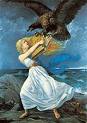 The Finnish artist's, Eetu Isto's famous, patriotic and classicpainting Hyökkäys (=Attack) is actual again.When Isto made his painting in 1899, it was his strongdescription about an attack of a two headed eagle of Russiaagainst maiden Finland and legality. A Russian eagle is tryingto tear to pieces the book the maiden is holding in her hands. Itis written on the book LEX= LAW.The historical background of the painting was the situation inRussia in the end of the 19th century, when nationalistRussians, so called slavofils, who wanted to have a coherentRussian empire, wanted to make Finland more Russian, becausethey thought that Finland was far too much autonomous. That'swhy Czar Nicholas II announced a notorious Februarymanifesto, which stated that the Russian legislation should bein force in Finland, too, because Finland is not a separate state,but a part of a Russian empire. A hard time of oppression lastedfor some years during the leadership of general Bobrikov, untilthe assassination of Bobrikov in 1904 and the general strike in1905 made the czar to cancel the manifesto.We live again in the shadow of the attack of the two headedeagle of Russia. According to many prophecies Russia willinvade first a part of Finland on the threshold of World War IIIin order to make her security and safety fortified with the helpof a buffer zone in Finland in front of Russia. Russia will attackalso laws and lawfulness. Already now the respect of laws inRussia is very undeveloped. In Russia the most decisive thingsare power and money supported by the violence machinery ofmafia. When Russia will occupy an Eastern and Northern partof Finland, Russia will think only her best and selfish profit.Finland's independence and membership in EU will have nosignificance for Russia. EU and NATO will not help Finland,either.But as surely as Finland got out of the strangling time afterFebruary manifesto and finally Finland got her independence in1917, as surely Finland will survive and get out of the comingRussian occupation time - by the help of the Almighty.On the horizon of the painting of Eetu Isto there can be seenthe silver glow of hope - Finland will have a great futureamong the nations!2-25-2008 Tauno Rantala's (a Finnish Pentecostal preacher) Prophetic Vision3-23-1999 in JerusalemDuring our Israel trip we had two meetings in Christ Church inJerusalem. In the end of the second meeting the Lord took meto the border of Finland and Russia. I could see there how Jewswere coming from Russia in great numbers. They had very littleof any equipment with them and even their clothes were ragged.When they arrived, it was fine to see when blue and whiteborder barriers had been lifted to upright position so theJews could come freely to Finland.Soon after that tanks and infantry got moving and they came tothe side of Finland. When they came to Finland, Finnishsoldiers were drawn up on both sides of the road standing theirbacks to the south and having their shoulders close to eachother. They had no weapons at all and the Russians did notshoot either. From that place the Russians continued theirmarch forward.They continued from Finland to Sweden and Norway going tothe coast of the Arctic Ocean and there they dug down into theirbase.2-24-2008 A Prophecy by Dumitru Duduman in September 1984America Will BurnLate one night I could not sleep. The children were sleeping onthe luggage. My wife and daughter were crying. I went outsideand walked around. I didn't want them to see me cry. I walkedaround the building, crying and saying, "God! Why did youpunish me? Why did you bring me into this country? I can'tunderstand anybody. If I try to ask anybody anything, all I hearis, 'I don't know."'I stopped in front of the apartment and sat on a large rock.Suddenly a bright light came toward me. I jumped to my feetbecause it looked as if a car was coming directly at me,attempting to run me down! I thought the Romanian SecretPolice had tracked me to America, and now they were trying tokill me. But it wasn't a car at all. As the light approached, itsurrounded me. From the light I heard the same voice that I hadheard so many times in prison. He said, "Dumitru, why are youso despaired?"I said, "Why did you punish me? Why did you bring me to thiscountry? I have nowhere to lay my head down. I can'tunderstand anybody." He said, "Dumitru, didn't I tell you I amhere with you also? I brought you to this country because thiscountry will burn."I said, "Then why did you bring me here to burn? Why didn'tyou let me die in my own country? You should have let me diein jail in Romania!" He said, "Dumitru, have patience so I cantell you. Get on this." I got on something next to him. I don'tknow what it was.I also know that I was not asleep. It was not a dream. It was nota vision. I was awake just as I am now. He showed me all ofCalifornia and said, "This is Sodom and Gomorrah! All of this,in one day it will burn! Its sin has reached the Holy One." Thenhe took me to Las Vegas. "This is Sodom and Gomorrah. Inone day it will burn." Then he showed me the state of NewYork. "Do you know what this is?" he asked. I said, "No." Hesaid, "This is New York. This is Sodom and Gomorrah! In oneday it will burn." Then he showed me all of Florida. "This isFlorida," he said. "This is Sodom and Gomorrah! In one day itwill burn." Then he took me back home to the rock where wehad begun. "All of this I have shown you - IN ONE DAY ITWILL BURN!"I said, "How will it burn?" He said, "Remember what I amtelling you, because you will go on television, on the radio andin churches. You must yell with a loud voice. Do not be afraid,because I will be with you." I said, "How will I be able to go?Who knows me here in America? I don't know anybody here."He said, "Don't worry yourself. I will go before you. I will do alot of healing in the American churches, and I will open thedoors for you. But do not say anything else besides what I tellyou. This country will burn!"I said, "How will America burn? America is the most powerfulcountry in this world. Why did you bring us here to burn? Whydidn't you at least let us die where ALL the Duduman’s havedied?" He said, "Remember this, Dumitru. The Russian spieshave discovered where the nuclear warehouses are in America.When the Americans will think that it is peace and safety - fromthe middle of the country, some of the people will start fightingagainst the government. The government will be busy withinternal problems.Then from the ocean, from Cuba, Nicaragua, Mexico,... "(Hetold me two other countries, but I didn't remember what theywere.)" ...they will bomb the nuclear warehouses. When theyexplode, America will burn!"2-23-2008 A Prophecy of a Finnish Woman in 2000In 2008 the war will initiate in the Balkan area. Finland will beinvolved, too. The Finnish men born 1969-1989 will be drafted.The war will be bloody. The dead and wounded people will bevery many. Finland must fall down on her knees and gethumiliated before God.At that time the final revival will face our country.2-23-2008 Hilja Aaltonen's (a famous Finnish evangelist) Prophetic Words 10-24-2001I am waiting for an old time revival. I have been shown twomen - I have not seen faces but necks - whom God will take tobe the voice of one crying in Finland. It will be a wonderfultime, not long but strong and sound. I expect it to begin withinthe field of charismatic gifts, not as a ecstatic movement but assilent and strong, according to the Word of God. A sick personwill get healed during the sermon of the Gospel in a holyseriousness and we will see miracles.I expect that the revival begins in the Lutheran church. Peoplewould dare to come there without the fear of something wrong.When the living gospel begins to be heard, it will gather all thepeople of God together. There is no mark of any church in thatliving faith, only the mark of Golgotha.Debra Westbrook's Prophetic Exhortation for Finland 2-2-2008Walk It Out Finland!"I am looking for a resting place for My Word to be received."This is what I heard in my spirit this morning for Finland as Iawoke. The rest is below."In this nation, many run to and fro seeking knowledge fromman but are unwilling to settle into Me so that revelation lightmay flood the darkness of their existence. Revelation doesindeed come with a price to receive it. For once revelationfloods one's being there is a call to radical obedience to walk itout. A path of light is set forth to walk out the revelation in Me.Many choose to abide in the shadows of religion rather thanenter the light and indeed walk in the light.The shadows of religion provide a measure of earthly comfortto a wounded soul but that comfort is shallow and unresponsiveto the deep longing of the human heart that cries out for arelationship with Me. Deep calling unto deep is the desire ofMy heart for My children. The time of observation is past. It isno longer to be said among My people "What will He do?" Fornow I require that they open their eyes to see and say "What isHe doing in our midst?" Ignorance is no excuse. Do you notperceive the new things that I am birthing in this nation? Thedays of My kingdom are at hand - open your eyes!Walk it out Finland!Proverbs 3:5-6 5 Trust in the LORD with all your heart, Andlean not on your own understanding; 6 In all your waysacknowledge Him, And He shall direct your paths. NKJVWalk it out! Walk out the reality of My Word - walk out of thedarkness of fear and into the power of My light - the revealedknowledge of My word - revelation knowledge that comes fromMe and is in Me. For that which I am revealing now and in thedays ahead will shatter resistance and require one to choose.Are you in or out? You can't have it both ways. Standing in themiddle leaves you in the shadows of indecision and fear andunbelief and doubt. Yet I say come out into the light - get out ofthe shadows and step into the light! Choose this day becauseyou can't have it both ways. For a life built on earthly wisdom isalways bound by fear, doubt and unbelief. It denies thesupernatural and the eternal realities that abound in Me.Religion will always hold one captive to earthly solutions andearthly compromise. Yet I would say look up and open youreyes. Step out of the prison and into the light. I havecome to set you free to be in Me!Choose! You can't have a little of this and a little of that - takeall of me! There is a price to pay for radical obedience - walk itout step by step and I shall lead and guide you into a life oflight filled with revelation knowledge by My Spirit. This willlead you into a life where you live and move and have yourbeing in Me!"Kato Mivule's Prophetic Article 10-10-2005Here is the concluding part of the article:"Americanized Christianity, ‘Another Gospel’ To Africa"What to do…Totally Surrender Your Life To Jesus Christ.Surrender yourself under the Covering of Jesus Christ and NOTany Man! Yes, don’t be accountable to mere Men toplease Men, be accountable directly to the word of God, toJesus Christ… Man cannot help, cursed is he who trusts Man,Trust Jesus Christ…His Word…Study God’s Word.Holiness… Live a life of Holiness; separate from ALL thatwhich is unholy…Simple Fasted Lifestyle, stop hoarding wealth, stop thatnonsense, it won’t help you a bit... live a simple life, if you havefood, water and a roof over your head, that should be enough…Be ready to suffer for Christ Jesus holding His Testimony Trueeven unto death…Preach The Gospel…Preach repentance as in the Bible and notsmooth-talker messages from corrupt and filthy Americanpulpits…Be filled with The Holy Spirit, Yes Be filled with The HolySpirit just like it happened in The book of Acts, stop yourBaptist preconceived Ideas and nonsense and repent of themand Be filled with The Holy Spirit and learn to pray andworship in the Spirit.Prayer and Fasting…you will need to develop a devotion ofprayer and forgo meals, yes fasting, it is hard work but you willneed that…maybe that will help you lose some pounds…LOL!Ask The Lord what He requires of you…His Will For YourLifeMeet and Fellowship with those of like-mind, who call on TheName of The Lord and will challenge you to a deeperPersonal Relationship with Jesus Christ, to Holiness, Purity andRighteousness… Leave Babylonian Churches, yes, it is time toleave All Purpose Driven Prosperity Churches that do nothingbut exalt Man. Yes, leave Americanized Churches andleaders…Care for the Poor, Orphans and the Neglected of This world."Your Brother In ChristKato MivuleThe whole article is at: http://www.yesumulungi.com/Commentary/Comment33.htmMichael Boldea Jr.’s Dream about a New War April 6, 2007A New War Is ComingJeremiah 50:22, “A sound of battle is in the land, and of greatdestruction.”James 5:8, “You also be patient. Establish your hearts, for thecoming of the Lord is at hand.”One of the most important lessons I learned as a young mantraveling with my grandfather, as being his interpreter, is thatone must always prepare for battle, before he is faced withit. Just as a soldier must know the weapons of his warfare, trainwith them, and be comfortable with them, so must a servant ofGod know his weapons, and prepare himself before he venturesout into enemy territory. It was so ingrained in me, that aservant of God must be prayed up, and fasted up before he goesout to minister, that before every tour I begin, I take a coupleweeks to simply fast and pray, and draw close to God, and seewhat He would have me share at the upcoming meetings.I was still in Romania the first few days of February, abouthalfway through a two week fast, when after having spent sometime in prayer, I went to bed, and fell into a restful sleep.Sometime during the night, I began to dream. I dreamt I washearing what were at first faint hoof beats, but the closer theygot, the louder they grew, until it was a thundering roar of notone or two horses but what seemed like hundreds. I felt asthough the ground beneath me was shaking from the onrushinghorses, and the sound of them became so loud, that I suddenlyawoke in my bed. As I blinked a few times, adjusting to thedarkness in my room, I noticed a shadow at the foot of mybed. I blinked again, and there stood the same man I have seenon previous occasions, dressed in battle armour, his handsresting atop each other before him, on the hilt of his sword.“What is the meaning of what I just dreamt?” I asked, somehowknowing he had come to give me the interpretation.“What you heard,” he began, “were the chariots of war, andthey are swiftly approaching. A new war is coming, but it willbe unlike this present one. Speak as you have spoken, pray asyou have prayed, and walk as you have walked for dark dayswill soon come upon the land to which you are returning. Evennow their enemies plot, even now their enemies unite under onebanner, and soon they will make their intentions known to theworld. There is no refuge but in the Father, and He will guideand protect those who know His voice.”I blinked again, and the man was gone, and I was left to ponderthe words I had heard. I struggled with whether I should makethis dream public, for I know the reaction that some will have toit, and the last thing I desire is to stir fear in the heart of anyman. After much prayer I felt I was supposed to publish thedream, and though some may receive it as a reason to fear, thetrue children of God will receive it for what it was, theforewarning of a loving Father, preparing His children for whatis to come. God’s desire for us is not ignorance, but ratherknowledge, that we may prepare our hearts, in prayer andfasting, that we may draw closer to Him, that we make Him ourplace of refuge long before hardship forces us to seek one. Thewise man prepares, while the foolhardy is caught unaware.As always my prayers continue to be with you and yours, andwith a grateful heart I thank you for all that you do on behalf ofthose less fortunate. Jeremiah 19:15, “Thus says the Lord ofhosts, the God of Israel: ‘Behold, I will bring on this city and onall her towns all the doom that I have pronounced against it,because they have stiffened their necks that they might not hearMy words.”With love in Christ,Michael Boldea Jr.Andrew Strom's Prophetic Writing 15-2-2008Disasters Where? -Part 2 + Maps of Judgment-by Andrew Strom.Last week I wrote a piece outlining the very similar judgmentsthat many praying and prophetic people have seen coming uponthe USA - numerous people, both "known" and unknown - whohave seen these things totally independent of one another.As I said, this is not a call for alarm or "running away" or anysuch thing. It is simply a call to be aware of these things, and tobe listening closely to the Lord if ever the time comes when Hemay want you to take action.Some say we should simply stay and help others - and not evendream of "escaping". That is certainly fine - and many may beled to do just that. God can protect us in the midst ofANYTHING. But if whole regions may actually beUNDERWATER then we still need to be aware - and listeningvery closely to God's voice.I received many replies to my piece last week, and I just want toadd a couple of possible danger areas to the List. -Thesecropped up again and again in some of the replies.The first is FLORIDA and that whole Southeast region. Therehave been many, many people who have had dreams andvisions of much of that area under water. Again, like the WestCoast, it may be hit by some kind of tsunami. The low-lyingparts of North Carolina, etc, may also not be safe - thoughperhaps the mountains will. So it is not just the West Coast thatis under a giant "tsunami warning", but also a large portion ofthe East Coast as well. I am simply passing this informationalong. Please take it before the Lord for yourself.The other thing I wanted to mention again is the "Invasion"scenario (Chinese, Russian or UN troops, etc), and also the"Government crackdown". There is a persistent thread of'martial law' and persecution and people being herded into"camps", etc, that people have seen for years - which it isimportant to be aware of. None of this is cause for fear - ratherit is cause for PRAYER. I truly believe God will keep thosesafe who are walking close to Him - even in the midst ofterrible dangers.There are several maps which I came across in the process ofresearching this topic - some of which I feel led to share withyou. They are the kind of maps which have 'shaded areas' wherepeople have seen judgment hitting - and I tell you, there are aLOT of people who have been shown very similar parts ofAmerica getting hit.To see these maps, please go to our website and you will see abig link entitled "DISASTERS WHERE??" just underneath thescrolling 'Forum Topics' box. -Here is our websitehttp://www.revivalschool.com OR you can click directly on thelink belowhttp://www.revivalschool.com/disasters.htmlYours for love of the Remnant,Andrew StromDebra Westbrook's Vision and Prophecy for Finland in April 2002A Great Awakening in FinlandRecently, God told a team of 3 of us to go to Finland from April16-29. Out of obedience we embarked upon our journey, whichled us through Helsinki and by train to the north of Finland intoa town called Oulu. While in Finland, God brought us intotimes of intercession and prophetic acts, speaking to us clearlyconcerning His heart for the nation of Finland. God specificallytold us to go on these dates, which coincided with the planetaryalignments that are now occurring in the heavenlies. We did nothave knowledge of this until we were in Helsinki, watchingCNN, whereby they described this heavenly phenomenonoccurring right before our eyes. God is revealing His glorythrough His celestial bodies to the nations of the earth andspeaking to us of a spiritual awakening and birthing that istaking place. While there, God spoke to us concerning thisnation."There is coming a great awakening in the nation of Finland."In times of intercession and worship, we began to see visions.We proclaimed the Word of God over this nation. God began toshow me a vision of a high mountain. Upon this mountain stoodan old rugged cross, austere and serene upon the heights, whichare covered in ice and snow. Suddenly, I saw the Lord Jesusascend the heights, take the cross, and remove it from its placeon this high mountain. In the place where the old rugged crosswas, He alone now stood, with arms outstretched wide toencompass this nation with His everlasting love, mercy, andgrace, fulfilling the law which has held this nation bound inreligion and tradition which has usurped His desire forrelationship and intimacy.As He stood, high and lifted up in resurrection power, thereality of a living Savior flowed through this nation, andsuddenly the ice and snow began to melt under His feet,revealing the brilliance of green grass. The snow formed riversof living water melting, going down the mountain, overflowinginto cities and towns where pastors in obscure, small Bethlehemtype churches were waiting for a revelation of a living Saviorand Lord to touch their nation. These 'houses of bread' allacross the nation, tucked away and hidden are filled with aremnant of people tired of religion and tradition, wanting thereality of their Lord.This awakening that will flow through this nation will raise up ageneration of revolutionary reformers. They will shake thenation with a revelation of God's grace similar to the shakingthat occurred with Martin Luther's revelation that the just shalllive by faith. It is no surprise since this nation is predominantlyLutheran that God will choose to raise up radical reformersafter the likes of Martin Luther to show forth His grace,triumphing over law and legalism. This will flows forth into arevelation of intimacy, fellowship, and communion with a risenSavior, overflowing over legalism, religion, and tradition intoabundant Life.This awakening will touch with power a generation of youngpeople, overwhelmed by the love of Christ. This is not asurprise to us as this prophecy has been sounding forththroughout the nations of the world for some time now. But itwas as I looked into their eyes, beyond the shaved heads, bodypiercing, tattoos, nose rings, ear rings, black clothes, andSatanist t-shirts that I heard the Lord speak two words -'suppressed rage'. This rage within these young people isrevealed in outward manifestations of dress and inward seekingof the supernatural through cultic activities and witchcraft.When this rage is touched and healed by the Spirit of God,through a revelation of a living Savior, reformers andrevolutionaries will explode on the scene with the truth of JesusChrist that will take the nation by storm.Finland shall be awakened to show forth the glory of the Lordin the coming days. The generations shall unite to show forththis glory. A nation of kings and priest, holy unto their God,mighty in intercession and evangelism, shall arise and becatapulted onto the stage of world events that is coming in theselast days.The prophecy in the Prayer book of Mikael Agricola (the Finnish Reformer)in 1544 Originally in LatinThe world will last for two thousand years. After that there willbe a collapse. Two thousand years without law. Two thousandyears only law. Two thousand years the time period of Christ. Ifthose years will not become fulfilled, it is due to our sins, whichare big and uncountable_ _ _ _ _ _ _A comment by Jouko Piho 02-13-2008We are now living during the last days of the 2000 year time ofChrist period.The summary of Jouko Piho about the future events 2-13-2008In the near future the world economy will shake all the timemore and more. USA will weaken because of the collapse of theeconomy, natural disasters and terror strikes. In Israel the Domeof the Rock will fall and a new Jewish Temple will be builtinstead of it. Iran will become allied more and more withRussia. World War III will begin latest 2011-12. The war ofGog will start at the same time. During the war time there willbe a lot of famine and at least 1,000 million people dead.Everywhere in the world, especially in Finland, will be greatrevivals. Plenty of people will be saved. Sick people will gethealed and dead people will get raised. But also a wrongreligiosity will spread and those who really believe in Jesus willbe persecuted. All these events will prepare the scene of theworld ready for Antichrist.The Prophetic Exhortation by Jouko Piho 2-12-2008The time of the Beast (Antichrist) is approaching.Do not ever receive the mark of the beast on your right hand oron your forehead!God will take care of you even in the time when it is forbiddenand impossible to buy or sell anything without the mark of thebeast.But be strong! Do not take the mark! If you will take the markof the beast, the Bible tells you will go to hell.Debra Westbrook's Prophecy for Finland 2-13-2007Finland, Seeing is Believing!For days now, God is stirring me to rise up in the night seasonand to declare His word over this nation that I love - Finland. InHis presence, I have wondered what He is saying and soughtHis heart for this nation and this people for this hour, thismoment. Suddenly I saw a vision of many Finns coming to theLord as He waited on them with outstretched hands. They firstapproached Him with great hesitation, unable to fully believethat the depths of His love would be unconditional andaccepting of them. Then, as they got close, He simply, insilence, grasped them and hugged them tight as His blood ranover them from the top of their head to the bottom of their feet.I then received this verse: John 20:24-29. Now Thomas, calledthe Twin, one of the twelve, was not with them when Jesuscame. 25 The other disciples therefore said to him, "We haveseen the Lord." So he said to them, "Unless I see in His handsthe print of the nails, and put my finger into the print of thenails, and put my hand into His side, I will not believe." 26 Andafter eight days His disciples were again inside, and Thomaswith them. Jesus came, the doors being shut, and stood in themidst, and said, "Peace to you!" 27 Then He said to Thomas,"Reach your finger here, and look at My hands; and reach yourhand here, and put it into My side. Do not be unbelieving, butbelieving." 28 And Thomas answered and said to Him, "MyLord and my God!" 29 Jesus said to him, "Thomas, because youhave seen Me, you have believed. Blessed are those who havenot seen and yet have believed." NKJVI then heard God speak this to Finland: "Reach into therevelation of the reality of the cross, Finland. Not what youhave imagined it to be but in the reality of its finished work.Reach into this pure revelation to banish doubt, unbelief anddespair in your lives. Reach into Me - Look at My handspierced for you! Reach your hand here and put it into My side.Do be unbelieving but believing. The blood still speaks andflows over you bringing you into the reality of what is yours INME. "As Thomas, many, as they embraced the Lord, were taken backby the revelation of His unconditional acceptance for them. Ithas been there all along yet how many Finns have not lookedbeyond their present circumstances or depression or oppressionto run to Him and not from Him. As Thomas did, when facedwith the reality of who Jesus really is, they exclaim, "My Lordand My God!"The Lord says to this nation: "The finite man with a finite mindwill never comprehend the mysteries that are hidden in ME. Butyou must come to Me as little children and I will reveal to youthe mysteries of My kingdom. For the days ahead are darkindeed, but I have called My church in this nation, in this hour,to shine with a My brilliance and My lustre. Reach into Me! Putyour hands into My side! Look at my hands pierced for you!There is no greater love than this!"Andrew Strom's Prophetic Writing 2-8-2008Disasters Where? I write this out of genuine concern for theremnant of God in the USA. It is something brief that I havebeen wanting to put together for a while. It is simply about themany similar prophecies of calamity and physical judgmentcoming upon this nation. There seems to be a pattern, and Idon't want to cause undue alarm, but simply to discuss thesethings so we are not unaware of them. God will tell you if youneed to act on any of this.Since I have been in the United States (and even before, tosome degree) it has come to my attention that there have beenprophetic and praying people from all different places who havehad visions, dreams, or strong revelations - that often seem toline up with others totally separate from themselves. This hashappened too often to dismiss it as mere "coincidence". I trulybelieve God has been speaking to a lot of these people.What I want to do in this email is simply talk about a number ofover-riding themes that seem to have come out again and againin these warnings.For myself, I am convinced that America is entering into somevery dark days ahead - not just economically, but in all kinds ofways. She is literally sleep-walking her way towards a precipiceand she is about to go over. We have discussed many of thereasons for this in past articles. But suffice it to say, it seemsthat serious judgments are now at the door.Danger in The West: The most unanimous warnings frommany quarters concern the West Coast. Certainly, Californiaseems to have painted a larger and larger target on herself inrecent years - almost crying out for judgment. Virtually everyprophecy or vision that I have heard regarding Californiainvolves not just earthquakes but also massive walls ofWATER literally inundating entire regions. It is so common forpeople to have had vivid technicolor dreams and visions ofthese earthquakes or tsunamis that personally I have to believethere is something in it. But it is not just California. In manyvisions, the wall of water that is seen causes massivedevastation right up and down the entire West Coast - and evena long way inland. We may say that such a thing seemsunlikely, but I for one would not be so quick to ignore suchunanimous warnings. If you live on the West Coast, and youstrongly sense God telling you to move - then MOVE! I guess itis as simple as that.Other States: By no means is the West Coast the only part ofAmerica being singled out in a lot of these prophecies. If youknow where the Madrid fault-line is (on the Missouri-Illinoisborder) then perhaps you know too that the strongest-recordedearthquake in US history occurred there. There are propheciesof another massive earthquake that will follow the Mississippiright up through this corridor. So the Midwest is not necessarilythat safe. We need to know exactly where God would have us -and be listening to Him. That is the only safe place to be. -In thecenter of His will.As far as weather and super-storms go, the Gulf Coast and theEast Coast are also prophesied to get hit again. (-Including NewOrleans).Where Then Are the Safe Zones? You need to be totally ledby the Spirit, but generally if these things begin to occur, someof the northern central states are often spoken of as "safetyzones" – i.e. From Eastern Washington (Spokane area) andEastern Oregon over to Western Wisconsin - taking in most ofthe states in between – i.e. Most of Montana, Wyoming, theDakotas, Nebraska, Minnesota and Iowa. -There are other spotsaround the country that are spoken of as "Places of Refuge"also, but as I said before, it is utterly crucial to be led by theSpirit in all of this. When and if these things begin to happen, Itruly believe God will speak to you if you are listening.Nothing that I am saying here is a cause for alarm or panic. It issimply a call to start listening very closely to the voice of God -which I'm sure many of you are doing already.The Worst Case Scenario: The latter part of a lot of theseprophecies and dreams show America being invaded by foreignarmies while she is down. There are so many accounts ofpeople seeing Chinese or UN troops on American soil in thesevisions - it is amazing. This is one of the most consistentfeatures. Heavy Government crackdowns, bombs andexplosions (-even Nukes) in various places - people have seenmany of these things. But the "invading armies" one isdefinitely among the most common. Does it make sense? Yes,absolutely - if America is down and vulnerable. The U.S. hasmany enemies in the world - sadly even some in her ownGovernment.I am writing these things for no other reason than to bring"confirmation" to God's Remnant - if they have already beenhearing them from God Himself.By no means am I asking people to act on what I am writinghere. You need to hear from the Lord directly - and act only onwhat He tells you. But hopefully this email may act as aconfirmation, to help you make your decision when and if thetime comes. We all know that even in the very midst of danger,being in the center of God's will is literally the only place worthbeing - crisis or no crisis.But I just wanted to put this out so that people will know whatGod has been speaking in many parts of this nation for anumber of years. The safety of the Remnant is certainly of greatconcern to me. If you yourself have seen dreams or visions ofthese things, I would certainly be interested to hear them.You can email me at- prophetic@revivalschool.comYours for the love of God's true Remnant in this land,Andrew Strom_ _ _ _ _ _ _Comment by Jouko Piho 2-8-2008I agree with Andrew Strom in everything he is writing about.The enormous judgment of God is coming upon USA in thenear future.Like Andrew Strom I am also interested in receiving newprophecies about USA or any country. If you have newprophecies or visions, you can email me to:jouko.piho@kolumbus.fi .The Prophecies of Ray Aguilera About the Fall of the Dome of the Rock 1999 – 2006The goat of peace has made his move. The dome of the rockwill fall at the appointed time. The peace of Israel will be in thebalance, but My Word will not come back void. I had a visionof a pillar of fire. This pillar of fire had a narrow beam, whichwas spinning. As I watched it, I saw it touch the top of theDome of the Rock. The top of the beam came from the East andit came from so high up that I could not see the top of it. It wasturning red and the beam began to widen. The beam was maybeseveral kilometers wide. Toward the end of the beam vision, Isaw what appeared to be the Dome of the Rock roof breakingup.Remember My Words, the Dome of the Rock in Israel will beheated like a pizza in an oven and removed hot. Remember, theDome of the Rock will be removed by the Fire of Heaven. ByMy Spirit it will fall, for anyone who does not believe JesusChrist of Nazareth is My Son and is God, will fall.The new Temple, the Glory of God is coming before you. Singand dance and be merry, for what God has promised, is beforeyou. Come My Children, come. The day is before you that waspromised many hundreds of years ago. The Vengeance of Godwill be applied to all of His enemies. Come; come see thePower of God. See the Power of Jesus Christ. See the Power ofthe Holy Spirit. Come My Children, come! The Hammer isabout to strike the anvil. Come, come watch the sparks fly.Watch the Vengeance of God._ _ _ _ _ _ _Comment by Jouko Piho 2-6-2008I believe that Aguilera's prophecy about the fall of the Dome ofthe Rock is very near. According to the Bible Antichrist will goto the Jewish temple in Jerusalem proclaiming that he is god.Antichrist cannot go to the Jewish temple, because there is nosuch a temple right now, so the temple must be built. The newJewish temple will be built on the site of the falling Dome ofthe Rock where it belongs to. The Dome of the Rock has beenallowed to be on that sacred place of God for some centuries,but the days of the temple of Satan are numbered. Itsdestruction is inevitable.The Prophecy of Thomas S. Gibson 8-11-2002Economic CrashIf America does not soon repent God will destroy theireconomy with a major crash similar to the 1930's. I havereceived many prophecies about this. Below is one that wasgiven to me in 2002:As I was in prayer this afternoon the Lord showed me thefollowing: I could see a chart with one line on it. It went up anddown in a jerky fashion. Suddenly it dropped off so low thatit was almost off the bottom. Then it continued its jerky up anddown motion, but it was now doing so very near the bottom ofthe chart.Then the Lord said: this is the stock market. You will soon seethe sudden drop off to the bottom. Many will not believe that itcannot rise again--but each attempt to resurrect their money godwill result in failure. Time is short and it appears that Americais continuing down its sinful path._ _ _ _ _ _ _Comment by Jouko Piho 2-6-2008Now, 2-6-2008, that above mentioned prophecy of Thomas S.Gibson is very actual and the monetary system of the world isnear to its collapse.The Prophetic Exhortation Writing by Jouko Piho 2-5-2008This writing is meant especially for the political leadership ofFinland.When I read Jeremiah 38:17-18 I feel strongly that Finland willbe in the same situation than king Zedekiah about 2600 yearsago.Jer.38:17-18 says: Then Jeremiah said to Zedekiah: "Thus saysthe Lord, the God of hosts, the God of Israel: 'If you surelysurrender to the king of Babylon's princes, then your soul shalllive; this city shall not be burned with fire, and you and yourhouse shall live. But if you do not surrender to the king ofBabylon's princes, then this city shall be given into the hands ofthe Chaldeans; they shall burn it with fire, and you shall notescape from their hand.' "King Zedekiah did not follow the exhortation of God byJeremiah and he did not surrender. The result was that thetemple of Jerusalem was destroyed, the king's house and thehouses of the people were burnt with fire, the walls ofJerusalem were broken down, the sons of Zedekiah were killed,Zedekiah was carried off as a blinded prison to Babylon and therest of the people were carried away captive to Babylon for 70years.When Russia will in the future and on the eve of World War IIIdemand that Finland will give her the right of passage throughthe Eastern and Northern Finland so that Russia would getaccess to the Northern coast of Norway, it is better that thepolitical leadership of Finland will agree to that demand. Tofight in that situation would not accomplish the result which ishoped for, but it would cause only an unnecessary bloodshed.The situation was different in the Winter War. Now the goal ofRussia will be not the subordination of the whole Finland andnot the change of the Finnish way of living. The ambitions ofRussia are only military-strategic.Because God will allow Russia to rise to be a military superpower, the starter of a new world war and the punishment whipfor the West, history will go to that direction. That's why it is noidea for Finns to sacrifice unnecessary lives of people this time.A wise diplomacy is a better way. Above all Finns should relyon God, because everything is in the hands of the Most High,also the end result of World War III and the partial occupationof Finland.As the attacking Babylon got finally destroyed, so in the sameway Russia will be greatly defeated in the end of World WarIII. Russia will be diminished to a small part of its power now.At that time Russian soldiers will leave Finland. Finland willget all her land back, also those land areas which Finland lost toRussia after World War II, e.g. Karelia, Salla and Petsamo. As abonus and because of the will of God who alone determineswhich land areas belong to whom, Finland will get also newland areas from Eastern and Russian Karelia areas (Aunus andViena).A summary of all prophecies (16) what I know about the futureRussian occupation of a part of Finland and about a newborder line between Russia and Finland.Compiled by Jouko Piho 1-18-2008The main theme in all these prophecies is that Russia willbecome a military super power. Russia will start World War IIIagainst Europe and USA. In the beginning of World War IIIRussia will conquer and occupy The Eastern and Northern part(=Lapland) and the Northern parts of Sweden and Norway. Thetarget of Russia is not Finland but the coast of Norway. Norwayis important for strategic reasons and for the protection ofMurmansk nuclear marine base.The border line will go through the towns Kotka-Mikkeli-Kuopio-Iisalmi-Oulu-Kemi and all Lapland. Russians areallowed to come until the river Kymijoki, but not any further.After Kymijoki and after the town Kotka near KymijokiRussians will turn to the north part of Finland.When I wrote "Russians are allowed" that means that Godallows Russian to come until the river Kymijoki, but notfurther, because God does not want Russians to occupy allFinland. In fact some of those prophecies indicate this also innumbers saying that Russia will be allowed to occupy 2/3 ofFinland and 1/3 of Finland remains free.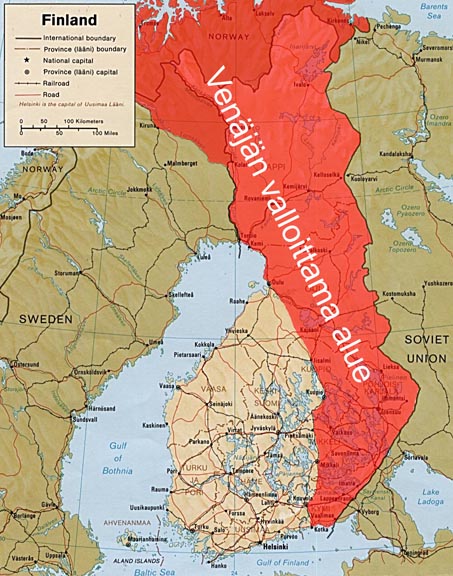 Map drawing by Niilo PaasivirtaThe Map of an occupied area of Finland by Russia during thefuture World War III according to many prophecies in Finlandprophecies in Finland. The border line will go through Kotka-Mikkeli-Kuopio-Iisalmi-Oulu-Kemi and all Lapland.The red area in Eastern and Northern Finland and in Northernparts of Sweden and Norway will be occupied by Russia inWorld War III according to many prophecies in Finland. Theborder line will go through Kotka-Mikkeli-Kuopio-Iisalmi-Oulu-Kemi and all Lapland.The Russian invasion will not last for a long time. FinallyRussia will lose the Third World War and the Russian soldiersleave Finland.After World War III Russia will be so weak and in the middleof civil war that Finland will regain the lost territories (in WorldWar II) in Karelia, Salla and Petsamo. East Karelia, which hasnever been a part of Finland, will also be annexed to Finland atthat time according to some Finnish prophets, like MikkoReponen and Viljami Vuolle.World War III Prophetic Writing by Jouko Piho 6-7-2006One more world war will break up, World War III. God willallow that war because of the sins and godlessness of themankind. The destruction will be much more than in previousworld wars, because nuclear weapons are used this time.Because of the incomprehensible destruction power the war willnot last for years but for about three months. God's punishmentwhip Russia together with China and Arab nations will start thewar.Russia will attack West Europe suddenly in the middle of thepeace. The attack wedges will go forth in the north throughFinland against Sweden and Norway, in the midst of Europeagainst Germany and France and in the south against Italy.Also USA will be the target of a horrible nuclear attack. At firstthe rapid blitzkrieg of Russians will have success as Hitler hadin his time, but finally the counter attacks of USA and NATOwill help Western allies to get victory. Russians must get backafter the immense defeat to the largely diminished Russia wherethe civil war will revolutionize everything again.In this historical context, when Russia is defeated and weak,God will allow Finland to regain the lost territories (in WorldWar II) in Karelia, Salla and Petsamo. East Karelia (Viena andAunus), which has never been a part of Finland, will also beannexed to Finland at that time according to some Finnishprophets, like Mikko Reponen and Viljami Vuolle.God's Prophetic Calling to Jouko Piho 1-31-2008God spoke to me at night when I woke up at 3 am:"You are being called to be the prophet of the nations. Youhave not wanted gold or fame.That's why I will give you wisdom you have asked me. I willalso guide your ways in everything you have been asking for.A prophetic exhortation by Jouko Piho 9-2-20071. Seek more God than getting drunk.2. Honour God. Do not uplift yourself to be wise.3. Do not envy the person God uses.4. Speak the truth. Avoid exaggeration and partial truths.5. Be separated from witchcraft and New Age religiosity. Seekfor the right gifts of the Spirit.6. Practice self-control in everything, above all in speech.7. Be separated from fornication. Be pure.8. Do not let the love of money to overcome you but begenerous.9. Do not be hard-hearted and condemning but filled withmercy.10. Practice self-discipline and fast, because hard times arecoming when there will be lack of food.11. Do not be blinded by a sectarian spirit. Believers areeverywhere.12. Do not fight for doctrines. Without love the most orthodoxperson is nothing. We must remember that the person whothinks he is right may as well be wrong.13. Let love reign over everything.14. Resist the spirit of Antichrist and Antichrist himself whenhe will appear. Do not take the mark of the Beast.15. Pray for the revival for yourself, for the people of Finlandand for all the nations of the world.____________________________________________________________________________________________________________The Dream of Jouko Piho 08-26-2007I dreamt about a big crowd of people which was at thecourtyard of a large building, because people did not have roominside the building.I looked around seeking a solution and then I saw a widemeadow in a distance. I went there and shouted with a loudvoice to the people in front of the building: "All people, please,come here!"After that I saw Niilo Yli-Vainio (A famous Finnish preacher,whose high peak of his work was 1977-1981). We shook handscordially and had a talk for some time. Yli-Vainio was veryhappy, smiling and friendly. Then he said: "OK, you are nowbeginning to start this kind of work."